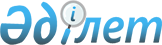 Қазақстан Республикасының кейбір заңнамалық актілеріне ақша төлемі мен аударымы, қаржы ұйымдарының бухгалтерлік есебі мен қаржылық есептілігі, банк қызметі және Қазақстан Республикасы Ұлттық Банкінің қызметі туралы Қазақстан Республикасының заңнамасын жетілдіру мәселелері бойынша өзгерістер мен толықтырулар енгізу туралыҚазақстан Республикасының 2009 жылғы 11 шілдедегі N 185-IV Заңы

       1-бап. Қазақстан Республикасының мына заңнамалық актілеріне өзгерістер мен толықтырулар енгізілсін: 

      1. 1994 жылғы 27 желтоқсанда Қазақстан Республикасының Жоғарғы Кеңесі қабылдаған Қазақстан Республикасының Азаматтық кодексіне (Жалпы бөлім), (Қазақстан Республикасының Жоғарғы Кеңесінің Жаршысы, 1994 ж., N 23-24 (қосымша); 1995 ж., N 15-16, 109-құжат; N 20, 121-құжат; Қазақстан Республикасы Парламентінің Жаршысы, 1996 ж., N 2, 187-құжат; N 14, 274-құжат; N 19, 370-құжат; 1997 ж., N 1-2, 8-құжат; N 5, 55-құжат; N 12, 183, 184-құжаттар; N 13-14, 195, 205-құжаттар; 1998 ж., N 2-3, 23-құжат; N 5-6, 50-құжат; N 11-12, 178-құжат; N 17-18, 224, 225-құжаттар; N 23, 429-құжат; 1999 ж., N 20, 727, 731-құжаттар; N 23, 916-құжат; 2000 ж., N 18, 336-құжат; N 22, 408-құжат; 2001 ж., N 1, 7-құжат; N 8, 52-құжат; N 17-18, 240-құжат; N 24, 338-құжат; 2002 ж., N 2, 17-құжат; N 10, 102-құжат; 2003 ж., N 1-2, 3-құжат; N 11, 56, 57, 66-құжаттар; N 15, 139-құжат; N 19-20, 146-құжат; 2004 ж., N 6, 42-құжат; N 10, 56-құжат; N 16, 91-құжат; N 23, 142-құжат; 2005 ж., N 10, 31-құжат; N 14, 58-құжат; N 23, 104-құжат; 2006 ж., N 1, 4-құжат; N 3, 22-құжат; N 4, 24-құжат; N 8, 45-құжат; N 10, 52-құжат; N 11, 55-құжат; N 13, 85-құжат; 2007 ж., N 2, 18-құжат;  N 3, 20, 21-құжаттар; N 4, 28-құжат; N 16, 131-құжат; N 18, 143-құжат; N 20, 153-құжат; 2008 ж., N 12, 52-құжат; N 13-14, 58-құжат; N 21, 97-құжат; N 23, 114, 115-құжаттар; 2009 ж., N 2-3, 7, 16, 18-құжаттар; N 8, 44-құжат): 

       3-баптың 3-тармағының бірінші бөлігіндегі "лицензиялауға," деген сөзден кейін "банктерді қайта құрылымдауға," деген сөздермен толықтырылсын. 

      2. 1997 жылғы 13 желтоқсандағы Қазақстан Республикасының Қылмыстық іс жүргізу кодексіне (Қазақстан Республикасы Парламентінің Жаршысы, 1997 ж., N 23, 335-құжат; 1998 ж., N 23, 416-құжат; 2000 ж., 3-4, 66-құжат; N 6, 141-құжат; 2001 ж., N 8, 53-құжат; N 15-16, 239-құжат; N 17-18, 245-құжат; N 21-22, 281-құжат; 2002 ж., N 4, 32, 33-құжаттар; N 17, 155-құжат; N 23-24, 192-құжат; 2003 ж., N 18, 142-құжат; 2004 ж., N 5, 22-құжат; N 23, 139-құжат; N 24, 153, 154, 156-құжаттар; 2005 ж., N 13, 53-құжат; N 21-22, 87-құжат; N 24, 123-құжат; 2006 ж., N 2, 19-құжат; N 5-6, 31-құжат; N 12, 72-құжат; 2007 ж., N 1, 2-құжат; N 5-6, 40-құжат; N 10, 69-құжат; N 13, 99-құжат; 2008 ж., N 12, 48-құжат; N 15-16, 62, 63-құжаттар; N 23, 114-құжат; 2009 ж., N 6-7, 32-құжат): 

       161-баптың бірінші бөлігі мынадай мазмұндағы екінші абзацпен толықтырылсын: 

      "Күдіктінің, айыпталушының немесе олардың іс-қимылы үшін заң бойынша материалдық жауапкершілікте болатын, Қазақстан Республикасының қаржы ұйымдарының қызметін реттейтін заңдарында көзделген жағдайларда міндеттемелері қайта құрылымдауға жататын қаржы ұйымдарының кредиторлары болып табылатын тұлғалардың мүлкіне тыйым салу туралы азаматтық талап қою бөлігінде үкімді орындауды қамтамасыз ету шараларын қабылдауға жол берілмейді.". 

      3. 1999 жылғы 1 шілдедегі Қазақстан Республикасының Азаматтық кодексіне (Ерекше бөлім) (Қазақстан Республикасы Парламентінің Жаршысы, 1999 ж., N 16-17, 642-құжат; N 23, 929-құжат; 2000 ж., N 3-4, 66-құжат; N 10, 244-құжат; N 22, 408-құжат; 2001 ж., N 23, 309-құжат; N 24, 338-құжат; 2002 ж., N 10, 102-құжат; 2003 ж., N 1-2, 7-құжат; N 4, 25-құжат; N 11, 56-құжат; N 14, 103-құжат; N 15, 138, 139-құжаттар; 2004 ж., N 3-4, 16-құжат; N 5, 25-құжат; N 6, 42-құжат; N 16, 91-құжат; N 23, 142-құжат; 2005 ж., N 21-22, 87-құжат; N 23, 104-құжат; 2006 ж., N 4, 24, 25-құжаттар; N 8, 45-құжат; N 11, 55-құжат; N 13, 85-құжат; 2007 ж., N 3, 21-құжат; N 4, 28-құжат; N 5-6, 37-құжат; N 8, 52-құжат; N 9, 67-құжат; N 12, 88-құжат; 2009 ж., N 2-3, 16-құжат; 2009 жылғы 8 мамырда "Егемен Қазақстан" және 2009 жылғы 9 мамырда "Казахстанская правда" газеттерінде жарияланған "Қазақстан Республикасының кейбір заңнамалық актілеріне ойын бизнесі мәселелері бойынша өзгерістер мен толықтырулар енгізу туралы" 2009 жылғы 4 мамырдағы Қазақстан Республикасының Заңы ): 

      1) 740-бап мынадай редакцияда жазылсын:       "740-бап. Банктегі ақшаға билік етуді шектеу       1. Заңды тұлғалар мен азаматтардың банктердегі ақшасына тек соттар, тергеу және анықтау органдары мен атқарушылық іс жүргізу органдары өздерінің іс жүргізуіндегі қылмыстық және азаматтық істер және атқарушылық іс жүргізу істері бойынша Қазақстан Республикасының қылмыстық іс жүргізу және азаматтық іс жүргізу заңнамасында және Қазақстан Республикасының атқарушылық іс жүргізу туралы заңнамасында белгіленген тәртіппен және негіздер бойынша тыйым сала алады. 

      2. Заңды тұлғалар мен азаматтардың банктердегі ақшасына тыйым салу мерзімі тиісті істерді жүргізу үшін Қазақстан Республикасының қылмыстық іс жүргізу және азаматтық іс жүргізу заңнамасында белгіленген мерзімдерден аспауға тиіс. 

      3. Тергеу және анықтау органдарының клиенттің ақшасына тыйым салу туралы шешімдеріне Қазақстан Республикасының заңнамалық актілерінде белгіленген тәртіппен сотқа шағым жасалуы мүмкін. 

      4. Клиенттің банк шоттары бойынша шығыс операцияларын тоқтата тұру Қазақстан Республикасының заңнамалық актілерінде белгіленген тәртіппен және жағдайларда жүргізіледі. 

      5. Клиенттің банк шоттары бойынша шығыс операцияларын тоқтата тұру құқығына ие уәкілетті мемлекеттік органдардың өкімі уәкілетті мемлекеттік органдардың немесе лауазымды адамдардың тыйым салу туралы шешімі негізінде тыйым салынған ақша сомасына қолданылмайды. 

      6. Клиенттің банк шоттарындағы ақшасына тыйым салу құқығына ие уәкілетті мемлекеттік органдардың немесе лауазымды адамдардың банк уәкілетті мемлекеттік органдардың шығыс операцияларын тоқтата тұру туралы өкімін орындауға қабылдағаннан кейін ұсынылған шешімдері, осы баптың 7-тармағында белгіленген жағдайларды қоспағанда, осындай өкімнің күші жойылғаннан кейін орындалуға жатады. 

      7. Талап қоюды қамтамасыз ету немесе атқару құжаттарын орындау мақсатында клиенттің банк шоттарындағы ақшасына салынған тыйымдар осы Кодекстің 742-бабы 2-тармағының 4) тармақшасында көзделген талаптарды қанағаттандыру мақсатында тыйым салу жағдайларын қоспағанда, бірінші кезектегі тәртіппен орындалады. 

      Бұл ретте банктің бұрын қабылданған уәкілетті мемлекеттік органдардың немесе лауазымды адамдардың тыйым салу туралы шешімдерін және клиенттің банк шоттары бойынша шығыс операцияларын тоқтата тұру құқығына ие уәкілетті мемлекеттік органдардың өкімдерін орындауы талап қоюды қамтамасыз ету немесе атқару құжаттарын орындау мақсатында тыйым салынатын ақша сомасы шегінде тоқтатыла тұрады. 

      Талап қоюды қамтамасыз ету немесе атқару құжаттарын орындау мақсатында клиенттің банк шоттарындағы ақшасына біреуден көп тыйым салу кезінде олар банктің оларды қабылдау кезектілігі тәртібімен орындалуға жатады. 

      Уәкілетті мемлекеттік органдардың немесе лауазымды адамдардың тыйым салу туралы өзге де шешімдері және клиенттің банк шоттары бойынша шығыс операцияларын тоқтата тұру құқығына ие уәкілетті мемлекеттік органдардың өкімдері талап қоюды қамтамасыз ету немесе атқару құжаттарын орындау мақсатында салынған тыйым алып тасталғаннан кейін немесе оның күші жойылғаннан кейін банктің оларды қабылдау кезектілігі тәртібімен орындалады."; 

      2) 750-баптың 1-тармағының 4) тармақшасы "егер бұл" деген сөздерден кейін "Қазақстан Республикасының заңнамалық актілерінде және (немесе)" деген сөздермен толықтырылсын. 

      4. 1999 жылғы 13 шілдедегі Қазақстан Республикасының Азаматтық іс жүргізу кодексіне (Қазақстан Республикасы Парламентінің Жаршысы, 1999 ж., N 18, 644-құжат; 2000 ж., N 3-4, 66-құжат; N 10, 244-құжат; 2001 ж., N 8, 52-құжат; N 15-16, 239-құжат; N 21-22, 281-құжат; N 24, 338-құжат; 2002 ж., N 17, 155-құжат; 2003 ж., N 10, 49-құжат; N 14, 109-құжат; N 15, 138-құжат; 2004 ж., N 5, 25-құжат; N 17, 97-құжат; N 23, 140-құжат; N 24, 153-құжат; 2005 ж., N 5, 5-құжат; N 13, 53-құжат; N 24, 123-құжат; 2006 ж., N 2, 19-құжат; N 10, 52-құжат; N 11, 55-құжат; N 12, 72-құжат; N 13, 86-құжат; 2007 ж., N 3, 20-құжат;  N 4, 28-құжат; N 9, 67-құжат; N 10, 69-құжат; N 13, 99-құжат; 2008 ж., N 13-14, 56-құжат; N 15-16, 62-құжат): 

      1) 28-баптың үшінші бөлігіндегі "Алматы қаласының өңірлік қаржы орталығының қатысушысы болса," деген сөздерден кейін "сондай-ақ Қазақстан Республикасының қаржы ұйымдарының қызметін реттейтін заңдарында көзделген жағдайларда қаржы ұйымдарын қайта құрылымдау туралы азаматтық істерді" деген сөздермен толықтырылсын; 

      2) 158-бап мынадай мазмұндағы екінші бөлікпен толықтырылсын: 

      "Қазақстан Республикасының қаржы ұйымдарының қызметін реттейтін заңдарында көзделген жағдайларда, қаржы ұйымына және (немесе) оның мүлкіне қатысты оны қайта құрылымдауды жүргізу кезінде талап қоюды қамтамасыз ету шараларын қабылдауға жол берілмейді."; 

      3) 159-баптың бірінші бөлігінің 1) тармақшасы мынадай редакцияда жазылсын: 

      "1) жауапкерге тиесілі және оның өзінде немесе басқа адамдарда болатын мүлікке тыйым салу (банктің корреспонденттік шотындағы ақшаға және сауда-саттық ұйымдастырушылардың ашық сауда-саттық әдісімен сауда жүйелерінде жасасқан репо операциялары бойынша нысана болып табылатын мүлікке тыйым салуды қоспағанда). 

      Жауапкерге тиесілі және банктегі ақшаға тыйым салу түріндегі талап қоюды қамтамасыз ету туралы ұйғарымда тыйым салынатын ақша сомасы көрсетілуге тиіс. Тыйым салынатын ақша сомасын іс материалдарын негізге ала отырып, сот айқындайды;"; 

      4) 163-бап мынадай мазмұндағы үшінші бөлікпен толықтырылсын: 

      "3. Қаржы ұйымын қайта құрылымдау туралы істі қарайтын мамандандырылған қаржылық сот, қаржы ұйымын қайта құрылымдау туралы шешім қабылдаған жағдайда қаржы ұйымына және (немесе) оның мүлкіне қатысты қайта құрылымдауды жүргізу туралы шешім қабылдағанға дейін соттар қабылдаған талап қоюды қамтамасыз етудің күшін жоюға міндетті."; 

      5) 235-бап мынадай мазмұндағы 1-1-бөлікпен толықтырылсын: 

      "1-1. Мамандандырылған қаржылық соттың қаржы ұйымдарын қайта құрылымдауды жүргізу туралы шешімдері олар қабылданған күннен бастап заңды күшіне енеді және дереу орындауға жатады."; 

      6) 237-баптың 5) тармақшасындағы "туралы шешімдер дереу орындалуға тиіс" деген сөздер "туралы;" деген сөзбен ауыстырылып, мынадай мазмұндағы 6) тармақшамен толықтырылсын: 

      "6) қаржы ұйымдарын қайта құрылымдау туралы шешімдер дереу орындалуға тиіс."; 

      7) 289-баптың бірінші бөлігі мынадай мазмұндағы 4-1) тармақшамен толықтырылсын: 

      "4-1) қаржы ұйымдарын қайта құрылымдау туралы;"; 

      8) мынадай мазмұндағы 34-1-тараумен толықтырылсын: 

      "34-1-тарау. Қаржы ұйымдарын қайта құрылымдау туралы істерді қарау       312-1-бап. Қаржы ұйымдарын қайта құрылымдау туралы істерді 

                 қарау       Қаржы ұйымдарын қайта құрылымдау туралы істерді осы Кодексте көзделген жалпы ережелер бойынша Қазақстан Республикасының заңнамасында белгіленген ерекшеліктерімен мамандандырылған қаржылық сот қарайды.       312-2-бап. Қайта құрылымдау туралы өтініш беру       1. Қаржы ұйымын қайта құрылымдау туралы өтінішті қаржы ұйымы мамандандырылған қаржылық сотқа береді. 

      2. Қаржы ұйымын қайта құрылымдау үшін заңмен көзделген негіздеме көрсетілуге тиіс қайта құрылымдау туралы өтінішке: 

      1) қаржы ұйымы директорлар кеңесінің қайта құрылымдауды жүргізу туралы шешімі; 

      2) қаржы ұйымының қаржы ұйымын қайта құрылымдау мәселелері бойынша қаржы нарығын және қаржы ұйымдарын реттеу мен қадағалау жөніндегі уәкілетті органмен жазбаша келісімі; 

      3) мынадай ақпарат: 

      қайта құрылымдауды жүргізудің тәртібі мен мерзімі; 

      қайта құрылымданатын активтер мен міндеттемелердің тізбесі; 

      қайта құрылымдау шеңберінде жүргізілетін іс-шаралар; 

      активтер мен міндеттемелерді қайта құрылымдаудан алынатын болжамды қаржылық нәтижелер; 

      қызметте қолданылатын шектеулер қамтылған қаржы ұйымын қайта құрылымдау жоспарының жобасы қоса тіркеледі.       312-3-бап. Өтінішті қарау       Сот қаржы ұйымын қайта құрылымдау туралы өтінішті оны қабылдаған күннен бастап бес күн ішінде қарайды.       312-4-бап. Соттың өтініш бойынша шешімі       1. Сот қаржы ұйымын қайта құрылымдау туралы өтінішті қарап, қаржы ұйымын қайта құрылымдауды жүргізу туралы шешім шығарады, онда: 

      1) қаржы ұйымының атауы; 

      2) қаржы ұйымын қайта құрылымдаудың мерзімі және қайта құрылымдауды жүргізуге, кредиторлар жиналысын шақыруға және өткізуге жауапты лауазымды адамдар белгіленген қаржы ұйымын қайта 

құрылымдауды жүргізу туралы нұсқау қамтылуға тиіс. 

      2. Қаржы ұйымын қайта құрылымдауды жүргізу туралы сот шешімі заңды күшіне енген кезден бастап: 

      1) мыналарды: 

      қайта құрылымдау көзделетін міндеттемелер бойынша талаптарды қанағаттандыру туралы соттардың, төрелік және аралық соттардың бұрын қабылдаған шешімдерінің; 

      қайта құрылымдауды жүргізу туралы соттың шешімі күшіне енгенге дейін және қаржы ұйымын қайта құрылымдау кезеңінде мәлімделген кредиторлардың алдындағы міндеттемелерін қайта құрылымдау көзделетін қаржы ұйымы кредиторлары талаптарының орындалуы тоқтатыла тұрады; 

      2) қаржы ұйымының мүлкін өндіріп алуға жол берілмейді. 

      3. Қаржы ұйымын қайта құрылымдауды жүргізу туралы сот шешімінің көшірмесін мамандандырылған қаржылық сот қаржы ұйымына, қаржы нарығын және қаржы ұйымдарын реттеу мен қадағалау жөніндегі уәкілетті органға және атқарушылық іс жүргізетін аумақтық органдарға жібереді.       312-5-бап. Қайта құрылымдау жоспарын соттың бекітуі       Қаржы ұйымын қайта құрылымдау жоспарын кредиторлар мақұлдағаннан кейін қаржы ұйымы қайта құрылымдау жоспарын соттың бекітуіне ұсынуға міндетті. Қайта құрылымдау жоспарымен бірге қаржы ұйымы сотқа қаржы ұйымы кредиторлары жиналысының қаржы ұйымын қайта құрылымдау жоспарын мақұлдауы туралы хаттамасын Қазақстан Республикасының заңнамасында көзделген тәртіппен ұсынады.       312-6-бап. Соттың қайта құрылымдауды тоқтату туралы шешімі       1. Соттың қаржы ұйымын қайта құрылымдауды тоқтату туралы шешімі қаржы нарығын және қаржы ұйымдарын реттеу мен қадағалау жөніндегі уәкілетті органның өтінішімен: 

      1) қайта құрылымдауды жүргізу туралы сот шешімімен көзделген қаржы ұйымын қайта құрылымдау мерзімінің өтіп кетуі; 

      2) қайта құрылымдау жоспарында көзделген шаралар кешенінің жүзеге асырылуы; 

      3) қаржы ұйымын қайта құрылымдау: 

      қаржы ұйымын қайта құрылымдау қаржы ұйымы қызметінің қаржылық нәтижелерін жақсартуға алып келмейтініне жеткілікті негіздердің болуы; 

      Қазақстан Республикасының заңдарында көзделген тәртіппен алынған қаржы ұйымы кредиторлары мақұлдауының болмауы; 

      қайта құрылымдау жоспарында көзделген іс-шаралардың орындалмауы; 

      қайта құрылымдау кезеңінде уәкілетті орган қабылдаған нұсқамалардың орындалмауы жағдайында мерзімінен бұрын тоқтатылуы негіздері бойынша қабылданады. 

      Қайта құрылымдау жоспарында көзделген шаралар кешенін жүзеге асыру, орындалуына орай, қайта құрылымданған міндеттемелер бойынша талаптарды қанағаттандыру туралы соттардың, төрелік және аралық соттардың бұрын қабылданған шешімдері бойынша міндеттемелердің тоқтатылуына әкеп соғады. 

      2. Осы баптың бірінші тармағында көрсетілген қаржы нарығын және қаржы ұйымдарын реттеу мен қадағалау жөніндегі уәкілетті органның өтінішін сот оны қабылдаған күннен бастап бес күн ішінде қарайды.". 

      5. 2003 жылғы 5 сәуірдегі Қазақстан Республикасының Кеден кодексіне (Қазақстан Республикасы Парламентінің Жаршысы, 2003 ж., N 7-8, 40-құжат; N 15, 139-құжат; 2004 ж., N 18, 106-құжат; 2005 ж., N 11, 43-құжат; N 21-22, 86-құжат; 2006 ж., N 3, 22-құжат; N 11, 55-құжат; N 23, 141-құжат; 2007 ж., N 1, 3-құжат; N 2, 14, 18-құжаттар; N 3, 20-құжат; N 4, 33-құжат; N 9, 67-құжат; N 10, 69-құжат; N 18, 144-құжат; N 23, 173-құжат; 2008 ж., N 13-14, 58-құжат): 

       352-бап мынадай редакцияда жазылсын:       "352-бап. Төлеушінің банк шоттары бойынша шығыс операцияларын 

                тоқтата тұру       1. Кедендік төлемдер мен салықтың артық төленген сомалары не депозит кедендік төлемнің немесе салықтың нақ сол түрі бойынша берешекті және өсімпұлды өтеу үшін жеткіліксіз болған жағдайда Қазақстан Республикасының заңнамалық актілерінде белгіленген тәртіппен дара кәсіпкердің немесе заңды тұлғаның банк шоттары бойынша шығыс операцияларын тоқтата тұру туралы кеден органының өкімі шығарылады. 

      2. Банк шоттары бойынша шығыс операцияларын тоқтата тұру: 

      1) берешек пен өсімпұлды төлеушінің дербес өтеуі жөніндегі операциялардан; 

      2) ақшаны: 

      адам өмірі мен денсаулығына келтірілген зиянды өтеу туралы талаптарды, сондай-ақ алименттерді өндіріп алу жөніндегі талаптарды қанағаттандыруды көздейтін атқару құжаттары бойынша; 

      еңбек шарты бойынша жұмыс істейтін адамдарға жұмыстан шығу жәрдемақыларын төлеу және еңбегіне ақы төлеу, авторлық шарт бойынша сыйақы төлеу, клиенттің міндетті зейнетақы жарналарын жинақтаушы зейнетақы қорларына аудару жөніндегі міндеттемелері және Мемлекеттік әлеуметтік сақтандыру қорына әлеуметтік аударымдарды төлеу бойынша есеп айырысу үшін ақшаны алып қоюды көздейтін атқару құжаттары бойынша; 

      берешек пен өсімпұлды өтеу бойынша, сондай-ақ мемлекет кірісіне өндіріп алу туралы атқару құжаттары бойынша алып қою жағдайларынан басқа, төлеушінің барлық шығыс операцияларына қолданылады. 

      Банк шоттары бойынша шығыс операцияларын тоқтата тұру туралы өкім уәкілетті мемлекеттік органдардың немесе лауазымды адамдардың тыйым салу туралы шешімдерінің негізінде тыйым салынған ақша сомасына қолданылмайды. 

      3. Төлеушінің банк шоттары бойынша шығыс операцияларын тоқтата тұру туралы өкім Қазақстан Республикасының салық заңнамасында белгіленген нысан бойынша шығарылады және банк немесе банк операцияларының жекелеген түрлерін жүзеге асыратын ұйым оны алған күннен бастап күшіне енеді. 

      4. Төлеушінің банк шоттары бойынша шығыс операцияларын тоқтата тұру туралы өкім банктердің немесе банк операцияларының жекелеген түрлерін жүзеге асыратын ұйымдардың бұлжытпай орындауына жатады. 

      5. Төлеушінің банк шоттары бойынша шығыс операцияларын тоқтата тұру туралы өкімнің күшін банк шоттары бойынша шығыс операцияларын тоқтата тұрудың себебі жойылған күннен кейінгі бір жұмыс күнінен кешіктірмей, осындай өкімді шығарған кеден органы жояды.". 

      6. "Қазақстан Республикасының Ұлттық Банкі туралы" 1995 жылғы 30 наурыздағы Қазақстан Республикасының Заңына (Қазақстан Республикасы Жоғарғы Кеңесінің Жаршысы, 1995 ж., N 3-4, 23-құжат; N 12, 88-құжат; N 15-16, 100-құжат; N 23, 141-құжат; Қазақстан Республикасы Парламентінің Жаршысы, 1996 ж., N 2, 184-құжат; N 11-12, 262-құжат; N 19, 370-құжат; 1997 ж., N 13-14, 205-құжат; N 22, 333-құжат; 1998 ж., N 11-12, 176-құжат; 1999 ж., N 20, 727-құжат; 2000 ж., N 3-4, 66-құжат; N 22, 408-құжат; 2001 ж., N 8, 52-құжат; N 10, 123-құжат; 2003 ж., N 15, 138, 139-құжаттар; 2004 ж., N 11-12, 66-құжат; N 16, 91-құжат; N 23, 142-құжат; 2005 ж., N 14, 55-құжат; N 23, 104-құжат; 2006 ж., N 4, 24-құжат; N 13, 86-құжат; 2007 ж., N 2, 18-құжат; N 3, 20-құжат; N 4, 33-құжат; 2009 ж., N 8, 44-құжат): 

      1) 8-бапта : 

      д) тармақшасындағы "Қазақстан Ұлттық Банкі Басқармасының шешімі бойынша" деген сөздер алып тасталсын; 

      д-1) тармақшадағы "жеке және заңды тұлғалардың металл шоттарын ашу және жүргізу" деген сөздер "банктердің жеке және заңды тұлғалардың металл шоттарын ашуы және жүргізуі" деген сөздермен ауыстырылсын; 

      д-2) тармақша мынадай редакцияда жазылсын: 

      "д-2) Қазақстан Республикасының заңдарында белгіленген жағдайларда, банктерге қаржы нарығы мен қаржы ұйымдарын реттеу және қадағалау жөніндегі уәкілетті мемлекеттік органда (бұдан әрі - уәкілетті орган) банк операцияларын және өзге де операцияларды жүргізуге арналған лицензияны алу үшін қорытынды береді, сондай-ақ осындай қорытынды берудің тәртібін айқындайды;"; 

      мынадай мазмұндағы ж-1), ж-2) және ж-3) тармақшалармен толықтырылсын: 

      "ж-1) Қазақстан Ұлттық Банкінде жеке және заңды тұлғалармен кассалық операциялар жүргізу тәртібін белгілейді; 

      ж-2) Қазақстан Ұлттық Банкінің Басқармасы айқындайтын тізбеге сәйкес Қазақстан Республикасы Ұлттық валютасының шетел валюталарына ресми бағамын белгілейді; 

      ж-3) халықаралық есеп айырысуларды ұйымдастырады, шетелдермен валюталық-қаржылық және кредиттік-есеп айырысу қатынастарын жетілдіреді;"; 

      з) тармақшасындағы "төлем жүйелерінің жұмыс істеуін ұйымдастырады, сондай-ақ қадағалауды жүзеге асырады" деген сөздер "төлем жүйелерін қадағалауды (оверсайт) ұйымдастырады, сондай-ақ жүзеге асырады" деген сөздермен ауыстырылсын; 

      л-2) және л-3) тармақшалар мынадай редакцияда жазылсын: 

      "л-2) уәкілетті органмен келісім бойынша қаржылық есептіліктің халықаралық стандарттарына сәйкес келетін нысандарын не нысандарға қойылатын талаптарды, қаржылық есептіліктің тізбесін, оны табыс етудің мерзімдері мен тәртібін, сондай-ақ барлық қаржы ұйымдарының қаржылық есептілікті жариялау тәртібі мен мерзімдерін белгілейді; 

      л-3) валюталық реттеу және бақылау, сондай-ақ ақша төлемі мен аударымы мәселелері бойынша есептілікті және мәліметтерді табыс ету тәртібін, нысандарын және мерзімдерін белгілейді;"; 

      о) тармақшасында: 

      "қолма-қол банкноттар мен тиындарды" деген сөздер "банкноттарды, монеталарды және құндылықтарды" деген сөздермен ауыстырылсын; 

      "банкноттар мен тиындарды", "банкноттар мен тиындардың" деген сөздер тиісінше "банкноттарды, монеталарды және құндылықтарды", "банкноттардың, монеталардың және құндылықтардың" деген сөздермен ауыстырылсын; 

      мынадай мазмұндағы о-1) тармақшамен толықтырылсын: 

      "о-1) банкноттарды, монеталарды және құндылықтарды инкассациялау жөніндегі операцияны жүргізуге Ұлттық Банктің лицензиясы бар ұйымдар жүзеге асыратын банкноттарды, монеталарды және құндылықтарды қайта санау, сұрыптау, орау, сақтау, сондай-ақ оларды банктерге және банктердің тапсырмасы бойынша олардың клиенттеріне беру жөніндегі қызметке қойылатын талаптарды белгілейді;"; 

      п) және р) тармақшалары мынадай редакцияда жазылсын: 

      "п) өзінің бухгалтерлік балансын жасайды және оны үнемі жариялап отырады; 

      р) елдің төлем балансын, халықаралық инвестициялық ұстанымын және жалпы сыртқы борышын қоса алғанда, елдің сыртқы секторының статистикасын қалыптастырады, төлем балансын болжамдық бағалауды әзірлеуге қатысады;"; 

      мынадай мазмұндағы р-2), р-3) және р-4) тармақшалармен толықтырылсын: 

      "р-2) Қазақстан Республикасының аумағында қызметін жүзеге асыратын резидент еместердің валюталық операцияларының мониторингін (валюталық мониторингті) жүзеге асырады; 

      р-3) мемлекеттік емес сыртқы қарыздар бойынша шарттардың мониторингін жүзеге асырады; 

      р-4) қаржы ұйымдарының сыртқы борышын реттеуге қатысады;"; 

      у-5) тармақша мынадай редакцияда жазылсын: 

      "у-5) банк шоттарының құқықтық режимін және құрылымын белгілейді;"; 

      у-6) тармақшадағы "ең төменгі резервтік талаптардың нормативтерін" деген сөздер "ең төменгі резервтік талаптарды, олардың нормативтерін" деген сөздермен ауыстырылсын; 

      у-10) тармақша мынадай редакцияда жазылсын: 

      "у-10) қаржы ұйымдары қаржылық есептіліктің халықаралық стандарттарын және банк қызметі, ақша төлемі мен аударымы, валюталық операцияларды, бухгалтерлік есепті және бухгалтерлік есепті жүргізуді автоматтандыратын жүйелерге қойылатын талаптарды жүзеге асыру мәселелері бойынша нормативтік құқықтық актілерді бұзған жағдайда, оларға өз құзыреті шегінде Қазақстан Республикасының банк заңнамасында, сондай-ақ Қазақстан Республикасының валюталық реттеу және валюталық бақылау, сақтандыру және сақтандыру қызметі, зейнетақымен қамсыздандыру, бағалы қағаздар рыногы туралы заңнамасында көзделген ықпал ету шараларын және санкциялар қолдану тәртібін айқындайды және қолданады;"; 

      2) 11-бапта : 

      бірінші бөлікте: 

      "бөлінбеген таза" деген сөздер "таза" деген сөзбен ауыстырылсын; 

      "(алтын-валюта активтерін қайта бағалау шотына жатқызылатын іске асырылмаған кірістің пайда болған сомасын қоспағанда)" деген сөздер алып тасталсын; 

      екінші бөлік мынадай редакцияда жазылсын: 

      "Алтын-валюта активтерін қайта бағалау шотына жатқызылатын бағамдық қайта бағалау сомасын қоспағанда, банк активтері бойынша құрылған жалпы провизиялардың (резервтердің) сомасына азайтылған, сондай-ақ негізгі құралдар мен материалдық емес активтерді қайта бағалау сомасына түзетілген Қазақстан Ұлттық Банкінің таза кірісі Қазақстан Ұлттық Банкінің бөлінбеген таза кірісі болып табылады. Бөлінбеген таза кіріс Қазақстан Ұлттық Банкінің Басқармасы белгілеген мөлшерде жарғылық және (немесе) резервтік капиталдарды ұлғайтуға жіберіледі."; 

      3) 15-бапта : 

      е) тармақшасы алып тасталсын; 

      ж) тармақшасы мынадай редакцияда жазылсын: 

      "ж) банктерге арналған ең төменгі резервтік талаптардың нормативтерін, банктерге арналған ең төменгі резервтік талаптар туралы нормативтік құқықтық актіні бекіту;"; 

      у-3) тармақшадағы "банктерге және банк операцияларының жекелеген түрлерін жүзеге асыратын ұйымдарға" деген сөздер "қаржы ұйымдарына" деген сөздермен ауыстырылсын; 

      мынадай мазмұндағы у-4) тармақшамен толықтырылсын: 

      "у-4) Қазақстан Республикасының аумағында қызметін жүзеге асыратын резидент еместердің валюталық операцияларының мониторингін жүзеге асыру ережелерін, сондай-ақ резиденттердің экспорт және импорт бойынша мәмілелер паспорттарын ресімдеу ережелері мен шарттарын және экспорттық-импорттық валюталық бақылауды жүзеге асыру тәртібін бекіту;"; 

      4) 47-1-бап алып тасталсын; 

      5) 48-бапта : 

      бірінші бөліктің 1) тармақшасындағы "төлем нұсқауларының" деген сөздер "нұсқаулардың" деген сөзбен ауыстырылсын; 

      мынадай мазмұндағы үшінші бөлікпен толықтырылсын: 

      "Төлем жүйелерін қадағалау (оверсайт) - Қазақстан Республикасының заңнамасында белгіленген тәртіппен төлем жүйелерінің тиімді, қауіпсіз және үздіксіз жұмыс істеуін қамтамасыз ету мақсатында жүзеге асырылатын Қазақстан Ұлттық Банкінің қызметі."; 

      үшінші бөлік мынадай редакцияда жазылсын: 

      "Қазақстан Ұлттық Банкі төлем жүйелерін қадағалауды (оверсайтты) жүзеге асыру мақсатында: 

      1) төлем жүйелеріне қадағалау (оверсайт) жүргізу тәртібін белгілеуге; 

      2) төлем жүйелерін ұйымдастырудың және олардың жұмыс істеуінің шарттары мен тәртібін айқындайтын нормативтік құқықтық актілерді қабылдауға; 

      3) төлем жүйелерінің мониторингін жүзеге асыруға; 

      4) төлем жүйелерінің ұйымдастырылуын және олардың жұмыс істеуін тексеруге; 

      5) ақша төлемдері мен аударымдары, төлем жүйелерінің жұмыс істеуі мәселелері бойынша төлем жүйелерінің қатысушыларынан және операторларынан ақпарат алуға; 

      6) төлем жүйелері қатысушыларының қызметін тексеруді жүзеге асыруға құқылы."; 

      6) 49-бапта : 

      "шоттардың түрлерін және құқықтық тәртібін, банктік" деген сөздер "банк шоттарының түрлерін, құқықтық режимін және құрылымын," деген сөздермен ауыстырылсын; 

      "пайдалану" деген сөз "жүргізу" деген сөзбен ауыстырылсын; 

      7) 60-бап алып тасталсын; 

      8) 61-бапта : 

      бірінші бөліктегі "банктерге және банк операцияларының жекелеген түрлерін жүзеге асыратын ұйымдарға" деген сөздер "қаржы ұйымдарына" деген сөздермен ауыстырылсын; 

      үшінші бөлік мынадай редакцияда жазылсын: 

      "Қазақстан Ұлттық Банкі Қазақстан Республикасының заңнамалық актілерінде көзделген жағдайларды қоспағанда, қаржы ұйымдарының қызметіне араласпайды."; 

  

      9) 62-баптың екінші бөлігінің 2-1) тармақшасындағы "уәкілетті органға" деген сөздер "банктерге" деген сөзбен ауыстырылсын; 

      10) 62-3-бапта : 

      2-тармақта: 

      1) тармақша мынадай редакцияда жазылсын: 

      "1) жоспарлы - Қазақстан Ұлттық Банкінің тексеру жоспарларына сәйкес жылына бір реттен асырмай жүргізілетін тексеру;"; 

      мынадай мазмұндағы 3) тармақшамен толықтырылсын: 

      "3) рейдтік - бір мәселе, бір негіз бойынша бір мезгілде бірнеше субъектілердің қызметін қамтитын, алты айда бір реттен жиі жүргізілмейтін тексеру."; 

      4-тармақтың екінші бөлігі алып тасталсын; 

      5-тармақта: 

      бірінші бөлік мынадай редакцияда жазылсын: 

      "5. Тексеру Қазақстан Ұлттық Банкі Төрағасының орынбасары не Қазақстан Ұлттық Банкі аумақтық филиалының басшысы бекіткен Қазақстан Ұлттық Банкінің тексеру тағайындау туралы актісінің негізінде жүргізіледі."; 

      екінші бөліктің 5) тармақшасындағы "(жоспарлы, жоспардан тыс)" деген сөздер алып тасталсын; 

      мынадай мазмұндағы үшінші бөлікпен толықтырылсын: 

      "Рейдтік тексеру тағайындау туралы актіде, осы тармақтың 4) тармақшасында көзделген мәліметтерді қоспағанда, осы тармақта көзделген мәліметтер көрсетіледі, сондай-ақ тексеруге тартылатын тұлғалар тізімінің бар екені туралы мәлімет көрсетіледі. Рейдтік тексеру тағайындау туралы актіге осы тармақтың 4) тармақшасында көзделген мәліметтер көрсетіле отырып, тексеруге тартылатын тұлғалар тізімі қоса беріледі."; 

      6 және 7-тармақтар мынадай редакцияда жазылсын: 

      "6. Тексеру тағайындау туралы акт және тексерілетін тұлғалардың оған қоса берілетін тізімі рейдтік тексеруді жүзеге асыру кезінде өз құзыреті шегінде құқықтық статистика және арнайы есепке алу саласында статистикалық қызметті жүзеге асыратын мемлекеттік органда Қазақстан Республикасының заңнамасында белгіленген тәртіппен тіркеу үшін екі данада (түпнұсқасы және көшірмесі) табыс етіледі. 

      7. Тексерілетін тұлғаға тексеру тағайындау туралы тіркелген актіні ұсынған сәт, рейдтік тексеруді қоспағанда, тексеру жүргізудің басталуы болып саналады. 

      Тексерілетін тұлғаға тексеру тағайындау туралы тіркелген актінің түпнұсқасын танысу үшін ұсынған және оның көшірмесін тапсырған сәт рейдтік тексеру жүргізудің басталуы болып саналады. Түпнұсқада көшірмемен танысқаны туралы және оны алғаны туралы белгі қойылады."; 

      13-тармақ мынадай мазмұндағы үшінші бөлікпен толықтырылсын: 

      "Рейдтік тексеру кезінде тексеруге тартылатын тұлғалар тізімінде көрсетілген бір тұлғаны тексеру мерзімі бес жұмыс күнінен аспауға тиіс. Рейдтік тексеру мерзімі ұзартылған жағдайда, тексеруге тартылатын тұлғалар тізімінде көрсетілген бір тұлғаны тексеру мерзімі ұзартылуы мүмкін, бірақ ол бес жұмыс күнінен аспауға тиіс."; 

      11) 66-баптың үшінші бөлігіндегі "кірістері мен шығыстары" деген сөздер "пайдалары мен шығындары" деген сөздермен ауыстырылсын; 

      12) 68-баптың бірінші бөлігі мынадай редакцияда жазылсын: 

      "Қазақстан Ұлттық Банкі Басқармасының шешімі бойынша Қазақстан Ұлттық Банкінің қаржылық есептілігінің аудитін Экономикалық ынтымақтастық және даму ұйымына (ЭЫДҰ) мүше мемлекеттің немесе Тәуелсіз Мемлекеттер Достастығы (ТМД) елдерінің орталық банкіне аудит жүргізу тәжірибесі бар аудиторлық ұйым жыл сайын жүргізеді."; 

      13) 70-баптағы "банкте, банк операцияларының жекелеген түрлерін жүзеге асыратын ұйымдарда шоты бар Қазақстан Республикасы аумағындағы кез келген жеке және заңды тұлғадан қажетті ақпарат" деген сөздер "кез келген жеке және заңды тұлғалардан, сондай-ақ мемлекеттік органдардан қажетті ақпаратты, оның ішінде қызметтік, коммерциялық, банктік және заңмен қорғалатын өзге де құпияны құрайтын мәліметтерді өтеусіз" деген сөздермен ауыстырылсын. 

      7. "Қазақстан Республикасындағы банктер және банк қызметі туралы" 1995 жылғы 31 тамыздағы Қазақстан Республикасының Заңына (Қазақстан Республикасы Жоғарғы Кеңесінің Жаршысы, 1995 ж., N 15-16, 106-құжат; Қазақстан Республикасы Парламентінің Жаршысы, 1996 ж., N 2, 184-құжат; N 15, 281-құжат; N 19, 370-құжат; 1997 ж., N 5, 58-құжат; N 13-14, 205-құжат; N 22, 333-құжат; 1998 ж., N 11-12, 176-құжат; N 17-18, 224-құжат; 1999 ж., N 20, 727-құжат; 2000 ж., N 3-4, 66-құжат;  N 22, 408-құжат; 2001 ж., N 8, 52-құжат; N 9, 86-құжат; 2002 ж., N 17, 155-құжат; 2003 ж., N 5, 31-құжат; N 10, 51-құжат; N 11, 56, 67-құжаттар; N 15, 138, 139-құжаттар; 2004 ж., N 11-12, 66-құжат; N 15, 86-құжат; N 16, 91-құжат; N 23, 140-құжат; 2005 ж., N 7-8, 24-құжат; N 14, 55, 58-құжаттар; N 23, 104-құжат; 2006 ж., N 3, 22-құжат; N 4, 24-құжат; N 8, 45-құжат; N 11, 55-құжат; N 16, 99-құжат; 2007 ж., N 2, 18-құжат; N 4, 28, 33-құжаттар; 2008 ж., N 17-18, 72-құжат; N 20, 88-құжат; N 23, 114-құжат; 2009 ж., N 2-3, 16, 18, 21-құжаттар): 

      1) 2-бап мынадай мазмұндағы 14) тармақшамен толықтырылсын: 

      "14) тұрақтандыру банкі - консервациялау режиміндегі банктің активтері мен міндеттемелерін беру жөніндегі операцияны жүзеге асыру мақсаты үшін уәкілетті органның шешімі бойынша құрылатын екінші деңгейдегі банк. Тұрақтандыру банкін құрудың, оның қызметінің ерекшеліктері осы Заңда белгіленген."; 

      2) 4-бап мынадай редакцияда жазылсын:       "4-бап. Қазақстан Республикасының банк заңнамасы       1. Қазақстан Республикасының банк заңнамасы Қазақстан Республикасының Конституциясына негізделеді, осы Заңнан және Қазақстан Республикасының өзге де заңнамалық актілерінен, сондай-ақ өздерінің құзыретіне жатқызылған мәселелер бойынша заңнамалық актілер мен Қазақстан Республикасының Президенті актілерінің негізінде және оларды орындау үшін шығарылатын уәкілетті органның және Ұлттық Банктің нормативтік құқықтық актілерінен тұрады. 

      2. Егер Қазақстан Республикасы ратификациялаған халықаралық шартта осы Заңда көзделгендерден өзгеше ережелер белгіленсе, онда халықаралық шарттың ережелері қолданылады."; 

      3) 7-баптың 3-тармағының екінші бөлігіндегі "қолданылып жүрген банк заңдарының" деген сөздер "Қазақстан Республикасының банк заңнамасының" деген сөздермен ауыстырылсын; 

      4) 13-баптың 1-тармағындағы "банк заңдарында" деген сөздер "Қазақстан Республикасының банк заңнамасында" деген сөздермен ауыстырылсын; 

      5) 14-баптың 1-тармағындағы "банк заңдарында" деген сөздер "Қазақстан Республикасының банк заңнамасында" деген сөздермен ауыстырылсын; 

      6) 17-бапта : 

      2-тармақ мынадай редакцияда жазылсын: 

      "2. Осы бапта көзделген жағдайларды қоспағанда, мемлекет Қазақстан Республикасының Үкіметі арқылы ғана банктің құрылтайшысы және акционері бола алады. Ұлттық басқарушы холдингті қоспағанда, жарғылық капиталындағы қатысу үлестерінің не орналастырылған акцияларының елу проценттен астамы мемлекетке тиесілі мемлекеттік кәсіпорындар мен ұйымдар банктің құрылтайшылары және акционерлері бола алмайды. 

      Уәкілетті орган консервациялау режиміндегі банктің активтері мен міндеттемелерін беру жөніндегі операцияларды жүзеге асыру мақсатында тұрақтандыру банкінің жалғыз құрылтайшысы болуы мүмкін."; 

      5-тармақтың екінші бөлігі "Аталған шектеу" деген сөздерден кейін "Қазақстан Республикасының резидент емес банктерінің еншілес ұйымдары болып табылатын," деген сөздермен толықтырылсын; 

      7) 19-баптың 4-тармағының үшінші абзацы мынадай редакцияда жазылсын: 

      "ол аудиторлық қызмет саласында мемлекеттік реттеу мен аудиторлық және кәсіби аудиторлық ұйымдардың қызметін бақылауды жүзеге асыратын уәкілетті мемлекеттік органның қаржы ұйымдарының міндетті аудитін жүргізу жөніндегі лицензиясына және біліктілік талаптарына сәйкес не резиденті болып табылатын мемлекеттің құзыретті органының аудиторлық қызметті жүзеге асыруға берілген лицензиясына сәйкес аудиторлық қызметті жүзеге асыруға уәкілетті екенін растайтын құжаттарды табыс еткен жағдайда ғана жарамды деп танылады."; 

      8) 30-бапта : 

      2-тармақта: 

      4) тармақшадағы "жеке және заңды тұлғалардың металл шоттарын ашу және жүргізу" деген сөздер "банктердің жеке және заңды тұлғалардың металл шоттарын ашуы және жүргізуі" деген сөздермен ауыстырылсын; 

      5) және 6) тармақшалар мынадай редакцияда жазылсын: 

      "5) кассалық операциялар: банктердің және Ұлттық почта операторының қолма-қол ақшаны ұсақтауды, айырбастауды, қайта санауды, сұрыптауды, орауды және сақтауды қоса алғанда, оны қабылдауы және беруі; 

      6) аударым операциялары: жеке және заңды тұлғалардың ақша төлемі мен аударымы бойынша тапсырмаларын орындау. Аударым операциясын жүзеге асыруға лицензия банктерге және осы баптың 6-1-тармағында аталған заңды тұлғаларға беріледі;"; 

      3-тармақ мынадай редакцияда жазылсын: 

      "3. Банк операцияларына мыналар жатпайды: 

      1) Қазақстан Республикасының заңнамасында айқындалатын тәртіппен микрокредиттік ұйымдар ретінде тіркелген заңды тұлғалардың микрокредиттер беру жөніндегі қызметі; 

      2) тапсырма шарты негізінде сенім білдірушінің (қызметті берушінің) атынан және оның тапсырмасы бойынша іс-әрекет жасайтын сенім білдірілген адам жүзеге асыратын көрсетілетін қызметтер үшін тұтынушылардан қолма-қол, оның ішінде электрондық терминалдар арқылы ақша қабылдау. Сенім білдірілген адамның төлемдерді сенім білдірушінің (қызметті берушінің) пайдасына қабылдау құқығын растайтын құжаттар төлеушіге оның талап етуі бойынша танысу үшін табыс етілуге тиіс."; 

      6-тармақ мынадай редакцияда жазылсын: 

      "6. Банк операцияларының жекелеген түрлерін жүзеге асыратын ұйым, осындай ұйымның қызметін реттейтін Қазақстан Республикасының заңнамалық актісінде көрсетілген операцияларды лицензиясыз жүзеге асыру мүмкіндігі көзделген жағдайларды қоспағанда, уәкілетті органның немесе Ұлттық Банктің лицензиясы болған кезде осы баптың 2-тармағында көзделген банк операцияларының бір немесе бірнеше түрін жүзеге асыра алады. 

      Банк операцияларының жекелеген түрлерін жүзеге асыратын ұйымдарға осы баптың 2-тармағында көзделген банк операцияларын жүргізуге лицензияны, осы баптың 7-тармағында көзделген жағдайларды қоспағанда, уәкілетті орган береді."; 

      мынадай мазмұндағы 6-1-тармақпен толықтырылсын: 

      "6-1. Осы баптың 2-тармағының 6) тармақшасында көзделген банк операциясын қор биржасы, орталық депозитарий, брокер және (немесе) дилер номиналды ұстаушы ретінде клиенттердің шоттарын жүргізу құқығымен аталған заңды тұлғаларда уәкілетті органның осы баптың 2-тармағының 1) және (немесе) 3) тармақшаларында көзделген банк операцияларын жүргізуге берген лицензиясы болған кезде, сондай-ақ банкаралық ақша аудару жүйесінің операторы жүзеге асырады. 

      Өзге заңды тұлғалар осы баптың 2-тармағының 1) және 6) тармақшаларында көзделген банк операцияларын Қазақстан Республикасының заңдарында белгіленген өкілеттіктер шегінде жүргізеді."; 

      мынадай мазмұндағы 7-1-тармақпен толықтырылсын: 

      "7-1. Ұлттық Банктің лицензиясы негізінде банкноттарды, монеталарды және құндылықтарды инкассациялау жөніндегі операцияларды жүзеге асыратын ұйымдарға банкноттарды, монеталарды және құндылықтарды қайта санау, сұрыптау, орау, сақтау, сондай-ақ оларды банктерге және банктердің тапсырмасы бойынша олардың клиенттеріне беру жөніндегі қызметті қоспағанда, қызметтің өзге түрлерімен (операциялармен) айналысуына тыйым салынады."; 

      9) 4-тараудың тақырыбы мынадай редакцияда жазылсын: 

      "4-тарау. Банктердің қызметін реттеу"; 

      10) 42-баптың 1-тармағының төртінші бөлігіндегі "банк заңдарына" деген сөздер "Қазақстан Республикасының банк заңнамасына" деген сөздермен ауыстырылсын; 

      11) 45-баптың 2-тармағы төртінші бөлігінің 8) тармақшасы "активтерін" деген сөзден кейін "және (немесе) міндеттемелерін" деген сөздермен толықтырылсын; 

      12) 46-баптың 9-тармағы мынадай редакцияда жазылсын: 

      "9. Ұлттық Банк реттелуі өз құзыретіне кіретін мәселелер бойынша Қазақстан Республикасы заңнамасының талаптарын бұзушылық анықталған жағдайда, банкке немесе банк операцияларының жекелеген түрлерін жүзеге асыратын ұйымға осы баптың 1-тармағында көрсетілген ықпал ету шараларын қолдануға құқылы. 

      Банк немесе банк операцияларының жекелеген түрлерін жүзеге асыратын ұйым міндеттеме-хаттың, жазбаша келісімнің немесе жазбаша нұсқаманың оларда белгіленген мерзімде орындалғаны туралы Ұлттық Банкті хабардар етуге міндетті."; 

      13) 47-баптың 7-тармағы мынадай редакцияда жазылсын: 

      "7. Банктің уақытша әкімшілігі (уақытша әкімшісі) банк лицензиядан айырылған күннен бастап он жұмыс күні ішінде осы Заңның 61-2-бабында көзделген операцияны жүргізу туралы шешім қабылдайды және осы операцияны жүргізу туралы мәселені келісу үшін уәкілетті органға жүгінеді. 

      Уәкілетті орган банктің уақытша әкімшілігінің (уақытша әкімшісінің) осы Заңның 61-2-бабында көзделген операцияны жүргізуін он жұмыс күнінен аспайтын мерзімде келіседі. 

      Уәкілетті орган банктің уақытша әкімшілігі (уақытша әкімшісі) көрсетілген операцияны жүргізгеннен кейін Қазақстан Республикасының заңнамасында белгіленген тәртіппен банктің қызметін мәжбүрлеп тоқтату (тарату) туралы өтінішпен сотқа жүгінеді. 

      Банктің уақытша әкімшілігі (уақытша әкімшісі) осы Заңның 61-2-бабында көзделген операцияны осы баптың бірінші бөлігінде көрсетілген мерзімде жүргізу туралы шешімді қабылдамаған жағдайда, уәкілетті орган Қазақстан Республикасының заңнамасында белгіленген тәртіппен банктің қызметін мәжбүрлеп тоқтату (тарату) туралы өтінішпен сотқа жүгінеді. 

      Уәкілетті орган лицензиядан айыру туралы қабылданған шешім жөніндегі ақпаратты Қазақстан Республикасының бүкіл аумағында таратылатын мерзімді екі баспа басылымында жариялайды."; 

      14) 48-баптың 1-тармағының а) тармақшасы "банк" деген сөзден кейін "және банк операцияларының жекелеген түрлерін жүзеге асыратын ұйым" деген сөздермен толықтырылсын; 

      15) 48-1-баптың 1-тармағы мынадай редакцияда жазылсын: 

      "1. Барлық банк операцияларын жүргізуге арналған лицензиясынан айырылған банктің банк қызметін немесе өзге де қызметті жүзеге асыруға құқығы жоқ. Банк барлық банк операцияларын жүргізуге арналған лицензиясынан айырылған күннен бастап уәкілетті органның нормативтік құқықтық актілерінде көзделген шығыстарға және банкке келіп түсетін ақшаны есепке жатқызуға байланысты жағдайларды қоспағанда, клиенттердің және банктің өзінің банк шоттары бойынша барлық операциялар тоқтатылады. Барлық банк операцияларын жүргізуге арналған лицензиясынан айырылған банктің банк шоттарынан кредиторлардың және өзге де тұлғалардың банкке талаптары бойынша ақшаны өндіріп алуға жол берілмейді."; 

      16) 49-баптың 2-тармағының г) тармақшасындағы "банк заңдарында" деген сөздер "Қазақстан Республикасының банк заңнамасында" деген сөздермен ауыстырылсын; 

      17) 50-бапта : 

      4-тармақтың екінші бөлігінде: 

      3) тармақшадағы "агент банктерге," деген сөздер "агент банктерге;" деген сөздермен ауыстырылсын; 

      4) тармақша мынадай редакцияда жазылсын: 

      "4) басқа банктерге осы Заңның 61-2, 61-3-баптарында көзделген операцияларды жүргізу үшін қажетті мәліметтерді табыс ету;"; 

      5) тармақшадағы "етуі банк құпиясын ашу болып табылмайды." деген сөздер "ету;" деген сөзбен ауыстырылып, мынадай мазмұндағы 

6) тармақшамен толықтырылсын: 

      "6) қайта құрылымдалатын банктің олардың алдындағы міндеттемелерді қайта құрылымдау көзделетін банк кредиторларына, басқа банктерге қайта құрылымдалатын активтер мен міндеттемелер бойынша қайта құрылымдау шеңберінде мәліметтерді табыс етуі банк құпиясын ашу болып табылмайды."; 

      5-тармақтағы "оның орнындағы адам" деген сөздер "оның орынбасарлары" деген сөздермен ауыстырылсын; 

      6-тармақтың д-1) тармақшасы "қаулысы" деген сөзден кейін "не оның атқарушылық іс жүргізу органының аумақтық бөлімінің мөрімен расталған көшірмесі" деген сөздермен толықтырылсын; 

      7-1-тармақта: 

      "көзделген" деген сөзден кейін "клиенттің" деген сөзбен толықтырылсын; 

      "оның жеке шотынан алынған көшірме нысанында" деген сөздер "үзінді көшірме нысанда" деген сөздермен ауыстырылсын; 

      "оның жеке шотынан" деген сөздер алып тасталсын; 

      18) 52-бап алып тасталсын; 

      19) 55-бапта : 

      бірінші бөлік мынадай редакцияда жазылсын: 

      "Банктер жылдық шоғырландырылған қаржылық есептілікті, ал еншілес ұйымы (ұйымдары) болмаған жағдайда - шоғырландырылмаған қаржылық есептілікті, сондай-ақ аудиторлық есепті осы Заңның 19-бабы 4-тармағының талаптарына сай келетін аудиторлық ұйым оларда ұсынылған мәліметтердің дұрыстығын растағаннан кейін және банк акционерлерінің жылдық жиналысы қаржылық есептілікті бекіткеннен кейін уәкілетті органмен келісім бойынша Ұлттық Банк белгілеген тәртіппен және мерзімдерде жариялайды."; 

      екінші бөлікте: 

      "келетін" деген сөзден кейін "бухгалтерлік" деген сөзбен толықтырылсын; 

      "белгілеген мерзімдерде" деген сөздер "белгілеген тәртіппен және мерзімдерде" деген сөздермен ауыстырылсын; 

      20) мынадай мазмұндағы 6-1-тараумен толықтырылсын:       "6-1-тарау. Банкті қайта құрылымдау       59-1-бап. Банкті қайта құрылымдау ұғымы       Банкті қайта құрылымдау деп банктің қаржылық жағдайын сауықтыру және жұмыс сапасын жақсарту үшін банкті қайта құрылымдау жоспарының (бұдан әрі - қайта құрылымдау жоспары) негізінде банк іске асыратын әкімшілік, заңдық, қаржылық, ұйымдастырушылық-техникалық және басқа да іс-шаралар мен рәсімдер кешені түсініледі. 

      Осы тараудың ережелері банктің уәкілетті органның талабы бойынша активтерді және (немесе) міндеттемелерді қайта құрылымдауды жүргізуіне қолданылмайды.       59-2-бап. Банкті қайта құрылымдауды жүргізу үшін негіздеме       Банкті қайта құрылымдау банктің ақшасының болмауына немесе жеткіліксіз болуына байланысты банктің міндеттемелер бойынша жекелеген кредиторлардың талаптарын оларды орындау күні басталған кезден бастап күнтізбелік жеті күннен асатын мерзімде орындауға қабілетсіздігіне орай жүзеге асырылуы мүмкін.       59-3-бап. Банкті қайта құрылымдаудың жалпы шарттары       1. Осы Заңның 59-2-бабында көрсетілген қайта құрылымдау үшін негіздеме туындаған кезден бастап банк директорлар кеңесінің отырысын өткізуге құқылы, онда банкті қайта құрылымдау туралы шешім қабылданады. 

      2. Банк директорлар кеңесінің осы баптың 1-тармағында көрсетілген шешімі қабылданған күннен кейінгі келесі жұмыс күнінен кешіктірілмейтін мерзімде директорлар кеңесінің банкті қайта құрылымдау туралы шешімін уәкілетті органға жібереді. 

      3. Уәкілетті орган директорлар кеңесінің банкті қайта құрылымдау туралы шешімін алғаннан кейін күнтізбелік жеті күн ішінде банкті қайта құрылымдау мәселелері жөнінде банкпен жазбаша келісім жасасады. 

      4. Банк қайта құрылымдау жоспарының жобасын уәкілетті органға табыс етеді. Ескертпелер мен ұсыныстар болған жағдайда уәкілетті орган банктен қайта құрылымдау жоспарының жобасын пысықтауды талап етуге құқылы. Банк уәкілетті органның ескертпелері мен ұсыныстарын ескеруге және қайта құрылымдау жоспарының пысықталған жобасын уәкілетті органға қайтадан табыс етуге міндетті. 

      5. Банк Қазақстан Республикасының азаматтық іс жүргізу заңнамасында белгіленген тәртіппен қайта құрылымдау туралы сотқа жүгінеді. Соттың банкті қайта құрылымдауды жүргізу туралы шешімі заңды күшіне енген кезден бастап және оны жүргізу кезеңінде Қазақстан Республикасының азаматтық іс жүргізу заңнамасында көзделген шектеулер қолданылады. 

      6. Банк соттың банкті қайта құрылымдау туралы шешімі заңды күшіне енген күннен бастап күнтізбелік жеті күн ішінде Қазақстан Республикасының бүкіл аумағында таратылатын кемінде екі мерзімді баспа басылымында мемлекеттік тілде және орыс тілінде тиісті хабарландыру жариялау жолымен депозиторларға, кредиторларға, корреспондент-банктерге және өзге де клиенттерге қайта құрылымдау туралы хабарлайды. 

      7. Банк соттың банкті қайта құрылымдауды жүргізу туралы шешімі заңды күшіне енген кезден бастап: 

      1) сату-сатып алу, айырбастау, сыйға тарту шарттарының немесе банктің мүлкін иеліктен шығару туралы өзге де мәмілелердің орындалуын, қарыз беру туралы шарттар мен кредиттік тәуекелі бар басқа да қаржыландыру түрлерін жасасуды тоқтата тұруға; 

      2) банк міндеттемелерінің орындалуын толығымен немесе ішінара тоқтата тұруға құқылы. 

      8. Банк соттың қайта құрылымдауды жүргізу туралы шешімінде көзделген мерзімде банк кредиторларымен келіссөздер жүргізу және олардың қайта құрылымдау жоспарын мақұлдауына қол жеткізу мақсатында олардың алдындағы міндеттемелерді қайта құрылымдау көзделетін банк кредиторларының жиналысын шақырады. 

      Қайта құрылымдау жоспарының мақұлдауына қол жеткізу үшін міндеттемелер қайта құрылымдау көзделетін кредиторлар алдындағы банк міндеттемелері көлемінің кемінде үштен екісі үлесіне тиетін кредиторлардың келісімі талап етіледі. 

      Банкті қайта құрылымдау банк кредиторлары қайта құрылымдау жоспарын осы тармақта көзделген тәртіппен мақұлдаған жағдайда қайта құрылымдау жоспарына сәйкес қайта құрылымдау көзделетін кредиторлар алдындағы банктің барлық міндеттемелеріне қатысты жүргізіледі. 

      9. Банк қайта құрылымдау жоспарын кредиторлар мақұлдаған күннен бастап келесі жұмыс күнінен кешіктірілмейтін мерзімде кредиторлар мақұлдаған қайта құрылымдау жоспарын уәкілетті органға жібереді не осы баптың 8-тармағында көзделген тәртіппен банк кредиторларының мақұлдауын алмаған жағдайда банкті қайта құрылымдауды жүргізудің мүмкін еместігі туралы уәкілетті органға хабарлайды. 

      Уәкілетті орган егер қайта құрылымдау жоспарының шарттары уәкілетті органға бұрын жіберілген қайта құрылымдау жоспары жобасының шарттарынан өзгеше болған жағдайда қайта құрылымдау жоспарын пысықтауды талап етуге құқылы. Банк уәкілетті органның ескертпелері мен ұсыныстарын ескеруге және осы баптың 8-тармағында көзделген тәртіппен банк кредиторлары мақұлдаған, пысықталған қайта құрылымдау жоспарын уәкілетті органға қайтадан табыс етуге міндетті. 

      10. Осы баптың 9-тармағында көзделген талаптарды орындағаннан кейін банк қайта құрылымдау жоспарын сотқа бекітуге ұсынады. 

      11. Қайта құрылымдау жоспары мынадай ақпаратты: 

      қайта құрылымдауды жүргізудің тәртібі мен мерзімін; 

      қайта құрылымдалатын активтер мен міндеттемелердің тізбесін; 

      қайта құрылымдау шеңберінде өткізілетін іс-шараларды; 

      активтер мен міндеттемелерді қайта құрылымдаудан алынатын болжамды қаржылық нәтижелерді; 

      қызметте қолданылатын шектеулерді қамтуға тиіс. 

      12. Қайта құрылымдау Қазақстан Республикасының азаматтық іс жүргізу заңнамасында көзделген тәртіппен және жағдайларда тоқтатылады. 

      13. Қайта құрылымдау жоспарында көзделген шаралар кешенін жүзеге асыруға байланысты банкті қайта құрылымдау тоқтатылған жағдайда, банктің қайта құрылымдау жоспарына енгізілген міндеттемелері орындалған болып есептеледі, соттардың, төрелік және аралық соттардың осындай міндеттемелер жөніндегі шешімдері бойынша атқарушылық іс жүргізу тоқтатылады. 

      14. Банк қайта құрылымдау жоспарында белгіленген тәртіппен және жазбаша келісімімен банктің жүргізілген қайта құрылымдалуы туралы, оның ішінде қайта құрылымдау жоспарында көзделген іс-шаралардың орындалғаны туралы ақпаратты уәкілетті органға береді. 

      15. Уәкілетті орган банктің қайта құрылымдау жоспарын орындауы жөніндегі іс-шаралардың жүзеге асырылуын қадағалауды жүзеге асырады. 

      Банкті қайта құрылымдауды жүргізу кезеңінде уәкілетті орган банкке және (немесе) оның акционерлеріне ықпал етудің шектеулі шараларын және (немесе) осы Заңда көзделген санкцияларды қолдануға құқылы."; 

      21) мынадай мазмұндағы 7-1-тараумен толықтырылсын:       "7-1-тарау. Банк қызметтерін тұтынушылардың құқықтарын қорғау жөніндегі шаралар       61-1-бап. Депозиттерге міндетті кепілдік беру       1. Қазақстан Республикасының екінші деңгейдегі банктері депозиторларының мүдделерін қорғау мақсатында депозиттерге міндетті кепілдік беру жүйесі құрылады. 

      Депозиттерге міндетті кепілдік беруді арнайы құрылған коммерциялық емес ұйым жүзеге асырады. 

      Депозиттерге міндетті кепілдік беру жүйесінің жұмыс істеуінің құқықтық негіздері, оның қатысушыларының құқықтары, міндеттері Қазақстан Республикасының заңнамасында айқындалады. 

      2. Ислам банктерін қоспағанда, депозиттер қабылдауға, жеке тұлғалардың банктік шоттарын ашуға және жүргізуге лицензиялары бар екінші деңгейдегі барлық банктер үшін депозиттерге міндетті кепілдік беру жүйесіне қатысу міндетті болып табылады.       61-2-бап. Банктің активтері мен міндеттемелерін басқа банкке 

                (банктерге) бір мезгілде беру жөніндегі операция       1. Банктің кредиторлары мен депозиторларының құқықтарын қорғау мақсатында уәкілетті органмен келісім бойынша жеке және (немесе) заңды тұлғалардың алдында банктің активтері мен міндеттемелерінің бір бөлігін не оларды толық мөлшерде басқа банкке (банктерге) бір мезгілде беру жөніндегі операцияны жүргізуге жол беріледі. 

      2. Осы баптың 1-тармағында көрсетілген операцияны банк, банкті басқару жөніндегі уақытша әкімшілік (банкті уақытша басқарушы) консервациялау сатысында, банктің уақытша әкімшілігі (уақытша әкімшісі) банкті мәжбүрлеп тарату туралы сот шешімі заңды күшіне енгенге дейін жүргізуі мүмкін. 

      3. Осы баптың 1-тармағында көзделген операцияны жүргізудің тәртібі, сондай-ақ көрсетілген операцияны жүргізу кезінде берілуге жататын активтер мен міндеттемелердің түрлері уәкілетті органның нормативтік құқықтық актілерінде айқындалады. 

      4. Осы бапта көзделген тәртіппен банк міндеттемелерін беру банк депозиторларының және (немесе) кредиторларының келісімімен жүзеге асырылады. Банк, банктің уақытша әкімшілігі (уақытша әкімшісі, уақытша басқарушысы) депозиторлар мен кредиторлардың келісімін алу мақсатында банк активтерінің және (немесе) міндеттемелерінің бір бөлігін не оларды толық мөлшерде беру туралы хабарландыру жариялайды. Хабарландыру Қазақстан Республикасының бүкіл аумағында таратылатын мерзімді баспа басылымдарында қазақ және орыс тілдерінде жарияланады. 

      Банктің активтер мен міндеттемелерді басқа банкке (банктерге) бір мезгілде беру жөніндегі операцияны жүргізуі кезінде - хабарландыру жарияланған күннен бастап күнтізбелік он күн ішінде не банктің уақытша әкімшілігінің (уақытша әкімшісінің, уақытша басқарушысының) активтер мен міндеттемелерді басқа банкке (банктерге), оның ішінде тұрақтандыру банкіне бір мезгілде беру жөніндегі операцияны жүргізуі кезінде - хабарландыру жарияланған күннен бастап күнтізбелік бес күн ішінде банк депозиторларынан және (немесе) кредиторларынан жазбаша қарсылықтың болмауы депозитордың және (немесе) кредитордың міндеттемелерді беруге келісімі ретінде қаралады. 

      5. Қайта құрылымдау процесіндегі банктің активтері мен міндеттемелерін беру осы Заңның 6-1-тарауының ережелеріне сәйкес қайта құрылымдау жоспары шеңберінде жүзеге асырылады.       61-3-бап. Консервациялау режиміндегі банктің активтері мен 

                міндеттемелерін тұрақтандыру банкіне берудің 

                ерекшеліктері       1. Депозиторлар мен кредиторлардың құқықтарын қорғау мақсатында консервациялау режиміндегі банктің уақытша әкімшілігі уәкілетті органға осы банктің активтері мен міндеттемелерін тұрақтандыру банкіне беру жөніндегі операцияны жүргізу туралы ұсыныс енгізеді. 

      Уәкілетті орган консервациялау режиміндегі банктің активтері мен міндеттемелерін тұрақтандыру банкіне беру жөніндегі іс-шараларды іске асыру мақсатында тұрақтандыру банкін құру туралы шешім қабылдайды және уақытша әкімшілікке көрсетілген активтер мен міндеттемелерді тұрақтандыру банкіне беру жөніндегі операцияны жүргізуді тапсырады. 

      Консервациялау режиміндегі банктің активтері мен міндеттемелерін тұрақтандыру банкіне беру жөніндегі операцияны жүргізудің шарттары мен тәртібі, сондай-ақ берілуге жататын активтер мен міндеттемелердің түрлері уәкілетті органның нормативтік құқықтық актісінде айқындалады. 

      2. Осы Заңның 13, 14, 16, 17-1, 19, 20, 23 - 25, 27, 28-баптарында, 30-бабының 5 және 13-тармақтарында, 31, 32, 42-баптары мен 43-бабының 1-тармағында көзделген банктерді құруға және олардың қызметін реттеуге қойылатын талаптар, сондай-ақ "Акционерлік қоғамдар туралы" Қазақстан Республикасы Заңының 33 - 74-баптарының ережелері тұрақтандыру банкіне қолданылмайды. 

      Тұрақтандыру банкін құру тәртібі, оның жарғылық және өз капиталының ең төменгі мөлшері мен оны қалыптастыру тәртібі, тұрақтандыру банкін басқару тәртібі, оларды жасасуға қатысты ерекше шарттар белгіленген мәмілелерді жасасу тәртібі, тұрақтандыру банкінің жарияланған акцияларының шығарылымын тіркеу және оның жарияланған акцияларын жою тәртібі, сондай-ақ тұрақтандыру банкінің банк операцияларын және осы Заңда көзделген өзге де операцияларды жүргізуге лицензия алу тәртібі уәкілетті органның нормативтік құқықтық актілерінде белгіленеді. 

      3. Тұрақтандыру банкі банк операцияларын және осы Заңда көзделген өзге де операцияларды уәкілетті органның лицензиясы негізінде жүзеге асыруға құқылы. 

      Тұрақтандыру банкінің, осы Заңның 8-бабы 2-тармағының 4) тармақшасында көзделген қызметті қоспағанда, осы Заңның 8-бабында банктер үшін рұқсат етілген қызметті жүзеге асыруға құқығы жоқ. 

      4. Активтер мен міндеттемелерді тұрақтандыру банкіне бергеннен кейін, сыйақыны есептеу жөніндегі міндеттемелерді қоспағанда, жеке және заңды тұлғалар алдындағы міндеттемелерді орындау он екі ай мерзімге тоқтатыла тұрады. Жеке және заңды тұлғалардың жедел салымдары бойынша міндеттемелерді, Қазақстан Республикасының Үкіметі мен Ұлттық Банк алдындағы міндеттемелерді, сондай-ақ тұрақтандыру банкіне берілген активтермен қамтамасыз етілген екінші деңгейдегі банктер алдындағы міндеттемелерді қоса алғанда, орындалу мерзімі жеткен міндеттемелер тұрақтандыру банкінің орындауына жатады. Тұрақтандыру банкі жеке және заңды тұлғалардың ағымдағы шоттары бойынша міндеттемелерді орындайды. 

      5. Активтер мен міндеттемелерді сатып алушы банкке бергенге дейін тұрақтандыру банкі уәкілетті органмен келісім бойынша оған бұрын берілген активті консервациялау режиміндегі банктің басқа активіне ауыстыруға құқылы. 

      6. Тұрақтандыру банкі активтер мен міндеттемелерді уәкілетті орган айқындайтын сатып алушы банкке береді. Тұрақтандыру банкінің активтер мен міндеттемелерді сатып алушы банкке беру тәртібі мен шарттары уәкілетті органның нормативтік құқықтық актісінде белгіленеді. 

      Осы бапта көзделген тәртіппен тұрақтандыру банкінің міндеттемелерін беру тұрақтандыру банкінің депозиторларының және (немесе) кредиторларының келісімімен жүзеге асырылады. Тұрақтандыру банкі депозиторлар мен кредиторлардың келісімін алу мақсатында тұрақтандыру банкінің активтерін және (немесе) міндеттемелерін сатып алушы банкке беру туралы хабарландыру жариялайды. Хабарландыру Қазақстан Республикасының бүкіл аумағында таратылатын мерзімді баспа басылымдарында қазақ және орыс тілдерінде жарияланады. 

      Хабарландыру жарияланған күннен бастап күнтізбелік бес күн ішінде тұрақтандыру банкінің депозиторларынан және (немесе) кредиторларынан жазбаша қарсылықтың болмауы депозитордың және (немесе) кредитордың міндеттемелерді беруге келісімі ретінде қаралады. 

      Осы Заңның мақсаттары үшін тұрақтандыру банкінің активтері мен міндеттемелерін бір мезгілде беру туралы шарт жасасқан банк сатып алушы банк болып табылады. 

      7. Банктер осы Заңның 42-бабының және 43-бабының 1-тармағының талаптарын сақтаған жағдайда, осы Заңның осы бабында және 61-2-бабында көзделген тәртіппен банктің активтері мен міндеттемелерін басқа банкке (банктерге) бір мезгілде беру жөніндегі операцияны жүргізу кезінде банкке (банктерге) берілген активтер екі жыл бойы есепке алынбайды. 

      8. Уәкілетті органның шешімі бойынша тұрақтандыру банкі қабылданған активтер мен міндеттемелерді сатып алушы банкке уәкілетті орган көздеген тәртіппен және шарттармен толықтай бергеннен кейін өз қызметін тоқтатады. 

      9. Уәкілетті органның шешімі бойынша тұрақтандыру банкінің барлық акциялары тұрақтандыру банкінің капиталын ұлғайтуға және оның Қазақстан Республикасы заңнамасының талаптарына сәйкес жұмыс істеуіне кепілдік беретін шарттармен инвесторға өткізілуі мүмкін. 

      Инвестордың тұрақтандыру банкінің акцияларын сатып алуы Қазақстан Республикасының заңнамасында көзделген тәртіппен және шарттармен жүзеге асырылады. 

      Инвестор тұрақтандыру банкінің акцияларын сатып алған кезден бастап банк тұрақтандыру банкінің мәртебесін жоғалтады және өз қызметін Қазақстан Республикасы заңнамасының талаптарын сақтай отырып жүзеге асырады. Осы банктің қызметін реттеу, бақылау және қадағалау осы Заңның және Қазақстан Республикасының өзге де заңдарының талаптарына сәйкес жүзеге асырылады."; 

      22) 65-баптың 2-тармағының з) тармақшасы мынадай редакцияда жазылсын: 

      "з) осы Заңның 61-2 және 61-3-баптарына сәйкес банктің активтері мен міндеттемелерін басқа банкке (банктерге) не тұрақтандыру банкіне беруге құқылы."; 

      23) 67-баптың 3-тармағындағы "банк заңдарында" деген сөздер "Қазақстан Республикасының банк заңнамасында" деген сөздермен ауыстырылсын; 

      24) 70-баптың б) тармақшасындағы "банк заңдарында" деген сөздер "Қазақстан Республикасының банк заңнамасында" деген сөздермен ауыстырылсын; 

      25) 73-1-бап алып тасталсын. 

      8. "Қазақстан Республикасында зейнетақымен қамсыздандыру туралы" 1997 жылғы 20 маусымдағы Қазақстан Республикасының Заңына (Қазақстан Республикасы Парламентінің Жаршысы, 1997 ж., N 12, 186-құжат; 1998 ж., N 24, 437-құжат; 1999 ж., N 8, 237-құжат; N 23, 925-құжат; 2001 ж., N 17-18, 245-құжат; N 20, 257-құжат; 2002 ж., N 1, 1-құжат; N 23-24, 198-құжат; 2003 ж., N 1-2, 9-құжат; N 11, 56-құжат; N 15, 139-құжат; N 21-22, 160-құжат; 2004 ж., N 11-12, 66-құжат; N 23, 140, 142-құжаттар, 2005 ж., N 7-8, 19-құжат; N 11, 39-құжат; N 14, 55, 58-құжаттар; N 23, 104-құжат; 2006 ж., N 3, 22-құжат; N 8, 45-құжат; N 12, 69-құжат; N 23, 141-құжат; 2007 ж., N 2, 18-құжат; N 3, 20-құжат; N 4, 28, 30-құжаттар; N 9, 67-құжат; N 10, 69-құжат; N 24, 178-құжат; 2008 ж., N 17-18, 72-құжат; N 20, 88-құжат; N 23, 114, 123-құжаттар): 

      1) 41-баптың 2-тармағының 8) тармақшасындағы "белгілеген тәртіппен қаржылық есептілікті" деген сөздер "белгілеген тәртіппен және мерзімдерде шоғырландырылған қаржылық есептілікті, ал еншілес ұйымы (ұйымдары) болмаған жағдайда - шоғырландырылмаған қаржылық есептілікті, аудиторлық есепті" деген сөздермен ауыстырылсын; 

      2) 42-бап мынадай мазмұндағы 14-тармақпен толықтырылсын: 

      "14. Қазақстан Республикасының Ұлттық Банкі реттелуі өз құзыретіне кіретін мәселелер бойынша Қазақстан Республикасы заңнамасының талаптарын бұзушылық анықталған жағдайда, жинақтаушы зейнетақы қорына осы баптың 1-тармағының 1), 3) және 4) тармақшаларында көрсетілген шектеулі ықпал ету шараларын қолдануға құқылы. 

      Жинақтаушы зейнетақы қоры жазбаша нұсқаманың, міндеттеме-хаттың немесе жазбаша келісімнің оларда көрсетілген мерзімде орындалғаны туралы Қазақстан Республикасының Ұлттық Банкін хабардар етуге міндетті.". 

      9. "Нотариат туралы" 1997 жылғы 14 шілдедегі Қазақстан Республикасының Заңына (Қазақстан Республикасы Парламентінің Жаршысы, 1997 ж., N 13-14, 206-құжат; 1998 ж., N 22, 307-құжат; 2000 ж., 

N 3-4, 66-құжат; 2001 ж., N 15-16, 236-құжат; N 24, 338-құжат; 2003 ж., N 10, 48-құжат; N 12, 86-құжат; 2004 ж., N 23, 142-құжат; 2006 ж., N 11, 55-құжат; 2007 ж., N 2, 18-құжат; 2009 ж., N 8, 44-құжат): 

       15-баптың 2-тармағындағы "есеп айырысу шоты болуына және өзге де шоттар ашуға" деген сөздер "ағымдағы шоттар ашуға" деген сөздермен ауыстырылсын. 

      10. "Ақша төлемі мен аударымы туралы" 1998 жылғы 29 маусымдағы Қазақстан Республикасының Заңына (Қазақстан Республикасы Парламентінің Жаршысы, 1998 ж., N 11-12, 177-құжат; N 24, 445-құжат; 2000 ж., N 3-4, 66-құжат; 2003 ж., N 4, 25-құжат; N 10, 49, 51-құжаттар; N 15, 138-құжат; 2004 ж., N 23, 140-құжат; 2005 ж., N 14, 55-құжат; 2006 ж., N 11, 55-құжат; 2008 ж., N 23, 114-құжат): 

      1) 3-бап мынадай редакцияда жазылсын:       "3-бап. Осы Заңда пайдаланылатын негізгі ұғымдар       Осы Заңда мынадай негізгі ұғымдар пайдаланылады: 

      1) ақша аударымы - алушы банктердің төлемді жүзеге асыруға немесе өзге мақсаттарға байланысты жөнелтушілердің ақша беру туралы нұсқауларын дәйектілікпен орындауы; 

      2) ақша аударымының бастамашысы (бұдан әрі - бастамашы) - ақша аудару туралы нұсқауды орындауға алғаш ұсынған тұлға; 

      3) ақша жөнелтуші - ақша төлемі және (немесе) аударымы соның есебінен жүзеге асырылатын тұлға; 

      4) ақша төлеміне және (немесе) аударымына қатысушылар - ақша төлемі және (немесе) аударымы жөнінде құқықтары және (немесе) міндеттері бар жеке және заңды тұлғалар, заңды тұлғалардың филиалдары мен өкілдіктері; 

      5) алушы банк - ақша аудару не ақша төлеу туралы нұсқау жіберілетін банк; 

      6) банк шотын тікелей дебеттеу - ақша жөнелтушіден ақшаны алып қою және ақша жөнелтушінің осы алып қою туралы белгілі бір уақыт кезеңі ішінде және (немесе) белгілі бір ақша сомасының шегінде қолданылатын алдын ала рұқсатының негізінде оны бенефициардың пайдасына беру жүргізілетін төлемді жүзеге асыру тәсілі; 

      7) бенефициар - ақша аударған кезде, сондай-ақ ақша аудармай-ақ жүзеге асырылатын қолма-қол ақшасыз төлем жасаған кезде тапсырмада не талапта ақша алушы ретінде көрсетілген тұлға; 

      8) бенефициар банкі - жөнелтушімен жасалған шарттың талаптарына және (немесе) жөнелтушінің нұсқауына сәйкес бенефициардың пайдасына түсетін ақшаны қабылдауға және (немесе) нұсқауда не жөнелтушімен жасалған шартта көзделген өзге де іс-қимылдарды орындауға тиісті банк; 

      9) делдал банк - ақша жөнелтушінің банкі және бенефициар банкі болып табылмайтын ақша аударымына кез келген қатысушы банк; 

      10) жөнелтуші - ақша төлеміне және (немесе) аударымына байланысты нұсқауды жөнелтетін, сонымен бірге ақша жөнелтуші, бастамашы немесе бенефициар болуы мүмкін тұлға; 

      11) инкассалық өкім - ақша жөнелтушінің банк шотынан оның келісімінсіз ақшаны алып қою үшін пайдаланылатын төлемді жүзеге асыру тәсілі; 

      12) клиринг - клирингтік ұйым жүзеге асыратын, клирингке қатысушылардың қарсы талаптарын жинау, салыстыру, сұрыптау мен есепке жатқызу және кейіннен олардың таза позицияларын (сальдо) айқындау процесі, сондай-ақ банктің өз клиенттері арасындағы қарсы талаптар бойынша көрсетілген іс-қимылдарды орындауы; 

      13) микропроцессорлық төлем карточкасы - тауарларға (жұмыстарға, көрсетілетін қызметтерге) қолма-қол ақшасыз ақы төлеу, қолма-қол ақша алу, валюта айырбастауды және төлем карточкасының эмитенті айқындаған және оның шарттарымен басқа да операцияларды жүзеге асыру үшін пайдаланылатын, сондай-ақ карточканы ұстаушыға қажетті ақпараты бар интегралдық микросхемалы төлем карточкасы; 

      14) нұсқау - жөнелтушінің алушы банкке ақша аудару не төлеу туралы шартқа немесе заңға орай берілетін бұйрығы. Нұсқаулар тапсырма нысанында не талап нысанында жасалады; 

      15) операция күні - банк ақша аудару туралы нұсқауларды және клиенттерден түскен осындай нұсқауларды тоқтата тұру не кері қайтару туралы өкімдерді қабылдауды және олардың пайдасына ақша аударуды жүзеге асыруға байланысты хабарларды беруді жүзеге асыратын уақыт кезеңі; 

      16) өндіріп алушы - шартқа немесе заңға орай алушы банктің ақша жөнелтушінің келісімінсіз-ақ орындауына жататын ақша өндіріп алу туралы талап қоюшы тұлға; 

      17) төлем - ақша міндеттемесін қолма-қол ақшаны пайдалана отырып немесе оны пайдаланбай, ақша аудару немесе ішінде ақша міндеттемесі не ақша төлеу туралы бұйрығы бар төлем құжатын беру арқылы орындау; 

      18) төлем карточкаларының ұлттық банкаралық жүйесі - төлем карточкалары бойынша банкаралық операцияларға қызмет көрсету жүйесі, оны басқаруды жүйеге қатысушы банктер арнайы құрған, Қазақстан Республикасының заңнамалық актілерінде айқындалатын жалпыұлттық міндеттерді іске асыру үшін микропроцессорлық карточкалар технологияларын қолдана отырып, электрондық тәсілмен қажетті ақпаратты сақтауды, өңдеуді және беруді қамтамасыз етуге де қабілетті ұйым жүзеге асырады; 

      19) төлем карточкасы - электронды терминалдар немесе өзге құрылғылар арқылы ақшаға қол жеткізу құралы, онда мұндай карточканы ұстаушыға төлемдерді жүзеге асыруға, қолма-қол ақша алуға, валюта айырбастауға және төлем карточкасының эмитенті айқындаған және оның шарттарымен басқа да операцияларды жүргізуге мүмкіндік беретін ақпарат болады; 

      20) төлем тапсырмасы - нұсқауда айқындалған ақша сомасын бенефициардың пайдасына аудару туралы нұсқауды жөнелтушінің алушы банкке ұсынуын көздейтін ақша төлемін және (немесе) аударымын жүзеге асыру тәсілі; 

      21) төлемдік талап-тапсырма - төлемді жүзеге асыру тәсілі, бұл ретте ақша жөнелтушінің банкіне ақша жөнелтушіге аталған талапты растайтын құжаттар негізінде және олар қоса беріле отырып, мұндай талапта көрсетілген сомада ақша төлеу туралы жөнелтушінің талабы қойылады; 

      22) төлем құжаты - ақша төлемі мен аударымын жасауға негіз болатын немесе көмектесетін құжат; 

      23) чек - чек беруші мен алушы банк арасындағы шартқа негізделген, ішінде чек берушінің алушы банкке осы бұйрықта көрсетілген ақша сомасын чек ұстаушыға төлеуі туралы жазбаша бұйрығы бар төлем құжаты; 

      24) чек беруші - чек жазып берген адам; 

      25) чек ұстаушы - пайдасына чек жазылған адам, оның ішінде, егер чек беруші чекті өз атына жазса, ол да чек ұстаушы болады."; 

      2) 6-бапта : 

      1-тармақтың екінші бөлігінің екінші сөйлемі алып тасталсын; 

      2-тармақтағы ", жинақ шоттары және карт-шоттар" деген сөздер "және жинақ шоттары" деген сөздермен ауыстырылсын; 

      2-1-тармақта: 

      бірінші бөліктегі "ағымдағы шоттың" деген сөздер "банк шотының" деген сөздермен ауыстырылсын; 

      үшінші бөлік алып тасталсын; 

      3) 13-баптың 1-тармағы мынадай редакцияда жазылсын: 

      "1. Ақша жөнелтушінің банкі төлемдік талап-тапсырманы осы тармақтың екінші бөлігінде көзделген жағдайларды қоспағанда, ақша жөнелтушінің акцепті болғанда ғана орындауға тиіс. 

      Банктер ақша жөнелтушінің акцептін талап етпейтін төлемдік талап-тапсырманы жасалған банктік қарыз шартына, кредиттік желі ашу туралы келісімге және қарыз операциясының не кепілдік берудің фактісін растайтын өзге де құжатқа сәйкес қарыз алушының банк қарызы бойынша мерзімі өткен берешегі болған жағдайда, берешекті қарыз алушыдан, кепілден өндіріп алу үшін қолданады және ол ақша жөнелтушінің өзінің банк шотынан акцептсіз ақшаны алып қоюға келісімі бар құжаттар қоса тіркеліп, ақша жөнелтуші банкке беріледі. 

      Ақша жөнелтушінің акцептін талап етпейтін талап-тапсырма негізінде ақшаны алып қоюдың негізділігі үшін өндіріп алушы жауаптылықта болады. 

      Төлемдік талап-тапсырмаларды беру, сондай-ақ ақшаны алып қоюдың негізділігін растайтын құжаттардың түпнұсқаларын не көшірмелерін қоса тіркеу қажеттігі туралы талап ету тәртібі Қазақстан Республикасы Ұлттық Банкінің нормативтік құқықтық актілерінде белгіленеді.". 

      11. "Атқарушылық іс жүргізу және сот орындаушыларының мәртебесі туралы" 1998 жылғы 30 маусымдағы Қазақстан Республикасының Заңына (Қазақстан Республикасы Парламентінің Жаршысы, 1998 ж., N 13, 195-құжат; N 24, 436-құжат; 1999 ж., N 23, 922-құжат; 2000 ж., N 3-4, 66-құжат; N 6, 142-құжат; 2002 ж., N 17, 155-құжат; 2003 ж., N 10, 49-құжат; N 11, 67-құжат; 2004 ж., N 24, 153-құжат; 2006 ж., N 11, 55-құжат; 2007 ж., N 4, 28-құжат; N 5-6, 40-құжат; N 10, 69-құжат; N 20, 152-құжат): 

      1) 15-баптың бірінші бөлігі мынадай мазмұндағы 7-3) тармақшамен толықтырылсын: 

      "7-3) сот қаржы ұйымын қайта құрылымдау туралы шешім қабылдаған;"; 

      2) 17-баптың 6) тармақшасындағы "дейін тоқтатыла тұруы мүмкін." деген сөздер "дейін;" деген сөзбен ауыстырылып, мынадай мазмұндағы 7) тармақшамен толықтырылсын: 

      "7) осы Заңның 15-бабының 7-3) тармақшасында көзделген жағдайда - қаржы ұйымын қайта құрылымдау тоқтатылғанға дейін тоқтатыла тұруы мүмкін."; 

      3) 20-баптың 1-тармағының 8) тармақшасындағы "бас тартса, тоқтатылады." деген сөздер "бас тартса;" деген сөздермен ауыстырылып, мынадай мазмұндағы 9) тармақшамен толықтырылсын: 

      "9) Қазақстан Республикасы Азаматтық іс жүргізу кодексінің 312-6-бабы бірінші бөлігінің 2) тармақшасында көзделген негіз бойынша қайта құрылымдауды тоқтату туралы сот шешімі заңды күшіне енген болса, тоқтатылады.". 

      12. "Отбасы үлгісіндегі балалар ауылы және жасөспірімдер үйлері туралы" 2000 жылғы 13 желтоқсандағы Қазақстан Республикасының Заңына (Қазақстан Республикасы Парламентінің Жаршысы, 2000 ж., N 21, 385-құжат; 2004 ж., N 23, 142-құжат; 2007 ж., N 20, 152-құжат): 

      1) 10-баптың 2-тармағындағы "жеке шотқа" деген сөздер "банк шоттарына" деген сөздермен ауыстырылсын; 

      2) 20-баптың 2-тармағының бірінші бөлігіндегі "жеке шотына" деген сөздер "банк шотына" деген сөздермен ауыстырылсын. 

      13. "Сақтандыру қызметі туралы" 2000 жылғы 18 желтоқсандағы Қазақстан Республикасының Заңына (Қазақстан Республикасы Парламентінің Жаршысы, 2000 ж., N 22, 406-құжат; 2003 ж., N 11, 56-құжат; N 12, 85-құжат; N 15, 139-құжат; 2004 ж., N 11-12, 66-құжат; 2005 ж., N 14, 55, 58-құжаттар; N 23, 104-құжат; 2006 ж., N 3, 22-құжат; N 4, 25-құжат; N 8, 45-құжат; N 13, 85-құжат; N 16, 99-құжат; 2007 ж., N 2, 18-құжат; N 4, 28, 33-құжаттар; N 8, 52-құжат; N 18, 145-құжат; 2008 ж., N 17-18, 72-құжат; N 20, 88-құжат; 2009 ж., N 2-3, 18-құжат): 

      1) 16-баптың 3-тармағында: 

      "туралы" деген сөзден кейін "бухгалтерлік" деген сөзбен толықтырылсын; 

      "кірістері мен шығыстары" деген сөздер "пайдалары мен шығындары" деген сөздермен ауыстырылсын; 

      2) 27-баптың 1-тармағының 4) тармақшасындағы "кірістер мен шығыстар" деген сөздер "пайдалар мен шығындар" деген сөздермен ауыстырылсын; 

      3) 37-баптың 3-тармағының 3) тармақшасындағы "кірістер, шығыстар" деген сөздер "пайдалар, шығындар" деген сөздермен ауыстырылсын; 

      4) 53-2-бап мынадай мазмұндағы 8-тармақпен толықтырылсын: 

      "8. Ұлттық Банк реттелуі өз құзыретіне кіретін мәселелер бойынша Қазақстан Республикасы заңнамасының талаптарын бұзушылық анықталған жағдайда, сақтандыру (қайта сақтандыру) ұйымына және сақтандыру брокерлеріне осы баптың 1-тармағының 1), 2) және 4) тармақшаларында көрсетілген шектеулі ықпал ету шараларын қолдануға құқылы. 

      Сақтандыру (қайта сақтандыру) ұйымы немесе сақтандыру брокері жазбаша міндеттеменің, жазбаша нұсқаманың немесе жазбаша келісімнің оларда көрсетілген мерзімде орындалғаны туралы Ұлттық Банкті хабардар етуге міндетті."; 

      5) 76-бап мынадай редакцияда жазылсын:       "76-бап. Сақтандыру (қайта сақтандыру) ұйымы және сақтандыру 

               брокері қызметінің негізгі көрсеткіштерін жариялау       Сақтандыру (қайта сақтандыру) ұйымы және сақтандыру брокері жылдық шоғырландырылған қаржылық есептілікті, ал еншілес ұйымы (ұйымдары) болмаған жағдайда - жылдық шоғырландырылмаған қаржылық есептілікті және аудиторлық есепті оларда ұсынылған мәліметтердің дұрыстығын тәуелсіз аудиторлық растаудан кейін және сақтандыру (қайта сақтандыру) ұйымы акционерлерінің жылдық жиналысы жылдық қаржылық есептілікті бекіткеннен кейін уәкілетті органмен келісім бойынша Ұлттық Банк белгілеген тәртіппен және мерзімдерде жариялайды.". 

      14. "Қазақстан Республикасындағы баланың құқықтары туралы" 2002 жылғы 8 тамыздағы Қазақстан Республикасының Заңына (Қазақстан Республикасы Парламентінің Жаршысы, 2002 ж., N 17, 154-құжат; 2004 ж., N 23, 142-құжат; 2005 ж., N 7-8, 19-құжат; 2006 ж., N 3, 22-құжат; 2007 ж., N 9, 67-құжат; N 20, 152-құжат): 

      1) 29-баптың 2-тармағындағы "жеке шотына" деген сөздер "банк шотына" деген сөздермен ауыстырылсын; 

      2) 50-баптың 3-тармағындағы "жеке шотына" деген сөздер "банк шотына" деген сөздермен ауыстырылсын. 

      15. "Акционерлік қоғамдар туралы" 2003 жылғы 13 мамырдағы Қазақстан Республикасының Заңына (Қазақстан Республикасы Парламентінің Жаршысы, 2003 ж., N 10, 55-құжат; N 21-22, 160-құжат; 2004 ж., N 23, 140-құжат; 2005 ж., N 14, 58-құжат; 2006 ж., N 10, 52-құжат; N 16, 99-құжат; 2007 ж., N 4, 28, 33-құжаттар; N 9, 67-құжат; N 20, 153-құжат; 2008 ж., N 13-14, 56-құжат; N 17-18, 72-құжат; N 21, N 97; 2009 ж., N 2-3, 18-құжат): 

       76-баптың 4-тармағы мынадай редакцияда жазылсын: 

      "4. Қоғам жылдық шоғырландырылған қаржылық есептілікті, ал еншілес ұйымы (ұйымдары) болмаған жағдайда - жылдық шоғырландырылмаған қаржылық есептілікті және аудиторлық есепті Қазақстан Республикасының заңдарында көзделген жағдайларда, уәкілетті орган белгілеген мерзімдерде немесе уәкілетті органмен келісім бойынша Қазақстан Республикасының Ұлттық Банкі белгілеген тәртіппен және мерзімдерде бұқаралық ақпарат құралдарында жыл сайын жариялауға міндетті.". 

      16. "Тасымалдаушының жолаушылар алдындағы азаматтық-құқықтық жауапкершілігін міндетті сақтандыру туралы" 2003 жылғы 1 шілдедегі Қазақстан Республикасының Заңына (Қазақстан Республикасы Парламентінің Жаршысы, 2003 ж., N 14, 102-құжат; 2006 ж., N 3, 22-құжат; N 4, 25-құжат; 2007 ж., N 8, 52-құжат; 2008 ж., N 6-7, 27-құжат): 

      1) 6-баптың 1-тармағы "уәкілетті мемлекеттік орган" деген сөздерден кейін "(бұдан әрі - уәкілетті орган)" деген сөздермен толықтырылсын; 

      2) 8-баптың 2-тармағы мынадай редакцияда жазылсын: 

      "2. Тасымалдаушының жауапкершілігін міндетті сақтандыруды жүзеге асыратын сақтандырушы өзінің шоғырландырылған қаржылық есептілігін, ал еншілес ұйымы (ұйымдары) болмаған жағдайда - шоғырландырылмаған қаржылық есептілігін және аудиторлық есебін уәкілетті органмен келісім бойынша Қазақстан Республикасының Ұлттық Банкі белгілеген тәртіппен және мерзімдерде, Қазақстан Республикасының бүкіл аумағында таратылатын кемінде екі мерзімді баспа басылымында мемлекеттік тілде және орыс тілінде жыл сайын жариялауға міндетті.". 

      17. "Көлік құралдары иелерінің азаматтық-құқықтық жауапкершілігін міндетті сақтандыру туралы" 2003 жылғы 1 шілдедегі Қазақстан Республикасының Заңына (Қазақстан Республикасы Парламентінің Жаршысы, 2003 ж., N 14, 104-құжат; 2006 ж., N 3, 22-құжат; N 4, 25-құжат; 2007 ж., N 8, 52-құжат; 2008 ж., N 6-7, 27-құжат): 

      1) 6-баптың 1-тармағы "уәкілетті мемлекеттік орган" деген сөздерден кейін "(бұдан әрі - уәкілетті орган)" деген сөздермен толықтырылсын; 

      2) 8-баптың 2-тармағы мынадай редакцияда жазылсын: 

      "2. Көлік құралдары иелерінің жауапкершілігін міндетті сақтандыруды жүзеге асыратын сақтандырушы өзінің шоғырландырылған қаржылық есептілігін, ал еншілес ұйымы (ұйымдары) болмаған жағдайда - шоғырландырылмаған қаржылық есептілігін және аудиторлық есебін уәкілетті органмен келісім бойынша Қазақстан Республикасының Ұлттық Банкі белгілеген тәртіппен және мерзімдерде, Қазақстан Республикасының бүкіл аумағында таратылатын кемінде екі мерзімді баспа басылымында мемлекеттік тілде және орыс тілінде жыл сайын жариялауға міндетті."; 

      3) 8-1-баптың 8-тармағының 1) тармақшасы мынадай редакцияда жазылсын: 

      "1) уәкілетті орган;". 

      18. "Бағалы қағаздар рыногы туралы" 2003 жылғы 2 шілдедегі Қазақстан Республикасының Заңына (Қазақстан Республикасы Парламентінің Жаршысы, 2003 ж., N 14, 119-құжат; 2004 ж., N 16, 91-құжат; N 23, 142-құжат; 2005 ж., N 7-8, 24-құжат; N 14, 58-құжат; N 23, 104-құжат; 2006 ж., N 3, 22-құжат; N 4, 24-құжат; N 8, 45-құжат; N 10, 52-құжат; N 11, 55-құжат; 2007 ж., N 2, 18-құжат; N 4, 28-құжат; N 9, 67-құжат; N 17, 141-құжат; 2008 ж., N 15-16, 64-құжат; N 17-18, 72-құжат; N 20, 88-құжат; N 21, 97-құжат; N 23, 114-құжат; 2009 ж., N 2-3, 16, 18-құжаттар): 

      1) 3-1-бап мынадай мазмұндағы 9-тармақпен толықтырылсын: 

      "9. Қазақстан Республикасының Ұлттық Банкі реттелуі өз құзыретіне кіретін мәселелер бойынша Қазақстан Республикасы заңнамасының талаптарын бұзушылық анықталған жағдайда, бағалы қағаздар нарығы субъектілеріне осы баптың 1-тармағының 1), 3) және 4) тармақшаларында көрсетілген ықпал ету шараларын қолдануға құқылы. 

      Бағалы қағаздар нарығының субъектісі міндеттеме-хаттың, жазбаша нұсқаманың немесе жазбаша келісімнің оларда белгіленген мерзімдерде орындалғаны туралы Қазақстан Республикасының Ұлттық Банкін хабардар етуге міндетті."; 

      2) 9-баптың 4-тармағының екінші бөлігі мынадай мазмұндағы екінші сөйлеммен толықтырылсын: 

      "Осы талап, Қазақстан Республикасының заңдарында көзделген жағдайларда, қаржы ұйымдарына ол қайта құрылымдауды жүргізген кезде қолданылмайды."; 

      3) 13-баптың 5-тармағы мынадай мазмұндағы екінші бөлікпен толықтырылсын: 

      "Осы тармақтың қолданысы, Қазақстан Республикасының заңдарында көзделген жағдайларда, қаржы ұйымына ол қайта құрылымдау жүргізген кезде қолданылмайды."; 

      4) 14-баптың 1-тармағының үшінші бөлігі "заңды тұлғаларға" деген сөздерден кейін ", Қазақстан Республикасының заңдарында көзделген жағдайларда қаржы ұйымына ол қайта құрылымдауды жүргізген кезде" деген сөздермен толықтырылсын; 

      5) 15-бап мынадай мазмұндағы 3-тармақпен толықтырылсын: 

      "3. Осы баптың 1 және 2-тармақтарының талаптары Қазақстан Республикасының заңдарында көзделген жағдайларда қаржы ұйымына ол қайта құрылымдауды жүргізген кезде қолданылмайды."; 

      6) 22-1-бап мынадай мазмұндағы 4-тармақпен толықтырылсын: 

      "4. Осы баптың 1-тармағы 1) және 3) тармақшаларының талаптары Қазақстан Республикасының заңдарында көзделген жағдайларда, қаржы ұйымдарына олар қайта құрылымдауды жүргізген кезде қолданылмайды. 

      Осы баптың 1 және 2-тармақтарының талаптары Қазақстан Республикасының резидент-ұйымына ол шығарылымы шет мемлекеттің заңнамасына сәйкес тіркелген облигациялар бойынша Қазақстан Республикасының резидент емес-ұйымы міндеттемелерін қабылдаған жағдайда қолданылмайды."; 

      7) 23-бап мынадай мазмұндағы 4-тармақпен толықтырылсын: 

      "4. Осы баптың 2 және 3-тармақтарының талаптары Қазақстан Республикасының заңдарында көзделген жағдайларда, қаржы ұйымына олар қайта құрылымдауды жүргізген кезде қайта құрылымдау жоспарында көзделген ерекшеліктер ескеріле отырып қолданылады.". 

      19. "Қаржы рыногы мен қаржылық ұйымдарды мемлекеттік реттеу және қадағалау туралы" 2003 жылғы 4 шілдедегі Қазақстан Республикасының Заңына (Қазақстан Республикасы Парламентінің Жаршысы, 2003 ж., N 15, 132-құжат; 2004 ж., N 11-12, 66-құжат; N 16, 91-құжат; 2005 ж., N 14, 55-құжат; N 23, 104-құжат; 2006 ж., N 3, 22-құжат; N 4, 24-құжат;.N 8, 45-құжат; N 13, 85-құжат; N 15, 95-құжат; 2007 ж., N 4, 28-құжат; 2008 ж., N 17-18, 72-құжат): 

       10-бап мынадай мазмұндағы 9-1) тармақшамен толықтырылсын: 

      "9-1) Қазақстан Республикасының заңдарында көзделген жағдайларда тұрақтандыру банкін құру және оның қызметін тоқтату туралы шешім қабылдайды;". 

      20. "Туроператордың және турагенттің азаматтық-құқықтық жауапкершілігін міндетті сақтандыру туралы" 2003 жылғы 31 желтоқсандағы Қазақстан Республикасының Заңына (Қазақстан Республикасы Парламентінің Жаршысы, 2003 ж., N 24, 179-құжат; 2006 ж., N 1, 5-құжат; N 3, 22-құжат; 2007 ж., N 8, 52-құжат; 2008 ж., N 13-14, 57-құжат): 

      1) 5-баптың 2-тармағы "уәкілетті мемлекеттік орган" деген сөздерден кейін "(бұдан әрі - уәкілетті орган)" деген сөздермен толықтырылсын; 

      2) 7-1-баптың 2-тармағы мынадай редакцияда жазылсын: 

      "2. Туроператордың және турагенттің жауапкершілігін міндетті сақтандыруды жүзеге асыратын сақтандырушы өзінің шоғырландырылған қаржылық есептілігін, ал еншілес ұйымы (ұйымдары) болмаған жағдайда - шоғырландырылмаған қаржылық есептілігін және аудиторлық есебін уәкілетті органмен келісім бойынша Қазақстан Республикасының Ұлттық Банкі белгілеген тәртіппен және мерзімдерде, Қазақстан Республикасының бүкіл аумағында таратылатын кемінде екі мерзімді баспа басылымында мемлекеттік тілде және орыс тілінде жыл сайын жариялауға міндетті.". 

      21. "Алматы қаласының өңірлік қаржы орталығы туралы" 2006 жылғы 5 маусымдағы Қазақстан Республикасының Заңына (Қазақстан Республикасы Парламентінің Жаршысы, 2006 ж., N 10, 51-құжат; 2007 ж., N 17, 141-құжат): 

       9-бап мынадай редакцияда жазылсын:       "9-бап. Мамандандырылған қаржылық сот       Мамандандырылған қаржылық сот Қазақстан Республикасының заңнамасына сәйкес қаржы ұйымдарының қызметін реттейтін Қазақстан Республикасының заңдарында көзделген жағдайларда қаржы орталығына қатысушылардың дауларын шешеді және қаржы ұйымдарын қайта құрылымдау туралы істерді қарайды.". 

      22. "Лицензиялау туралы" 2007 жылғы 11 қаңтардағы Қазақстан 

Республикасының Заңына (Қазақстан Республикасы Парламентінің Жаршысы, 2007 ж., N 2, 10-құжат; N 20, 152-құжат; 2008 ж., N 20, 89-құжат; N 23, 114-құжат; N 24, 128, 129-құжаттар; 2009 ж., N 2-3, 16, 18-құжаттар; 2009 жылғы 8 мамырда "Егемен Қазақстан" және 2009 жылғы 9 мамырда "Казахстанская правда" газеттерінде жарияланған "Қазақстан Республикасының кейбір заңнамалық актілеріне тауар биржалары мәселелері бойынша өзгерістер мен толықтырулар енгізу туралы" 2009 жылғы 4 мамырдағы Қазақстан Республикасының Заңы): 

      1) 32-бапта : 

      1) тармақшада: 

      бірінші абзац мынадай редакцияда жазылсын: 

      "1) банк операциялары:"; 

      бесінші абзацтағы "жеке және заңды тұлғалардың металл шоттарын ашу және жүргізу" деген сөздер "банктердің жеке және заңды тұлғалардың металл шоттарын ашуы және жүргізуі" деген сөздермен ауыстырылсын; 

      алтыншы және жетінші абзацтар мынадай редакцияда жазылсын: 

      "кассалық операциялар: банктер мен Ұлттық почта операторының қолма-қол ақшаны ұсақтауды, айырбастауды, қайта есептеуді, сұрыптауды, орауды және сақтауды қоса алғанда, оны қабылдауы және беруі; 

      аударым операциялары: жеке және заңды тұлғалардың ақша төлемі мен аударымы бойынша тапсырмаларын орындау. Аударым операциясын жүзеге асыруға лицензия банктерге және "Қазақстан Республикасындағы банктер және банк қызметі туралы" Қазақстан Республикасы Заңының 30-бабының 6-1-тармағында аталған заңды тұлғаларға ғана беріледі;"; 

      4) тармақшаның он үшінші абзацындағы "оныншы және он бірінші абзацтарында" деген сөздер "оныншы - он екінші абзацтарында" деген сөздермен ауыстырылсын; 

      2) 47-баптың 2-тармағы мынадай мазмұндағы екінші бөлікпен толықтырылсын: 

      "Қызметтің лицензияланатын түрінен бір немесе одан көп банк операциялары, бір немесе одан да көп сақтандыру қызметіндегі класс алып тасталған жағдайда, лицензиат күнтізбелік отыз күн ішінде лицензияны қоса бере отырып, лицензияны қайта ресімдеу туралы өтініш беруге міндетті.". 

       2-бап. Осы Заң алғашқы ресми жарияланғанынан кейін күнтізбелік отыз күн өткен соң қолданысқа енгізіледі. 

      Осы Заң қолданысқа енгізілген кезде қайта құрылымдау процесінде болған банк, қайта құрылымдау жөніндегі іс-шаралардың жүргізілгенін растайтын құжаттардың негізінде қайта құрылымдауды жүргізу туралы өтінішпен мамандандырылған қаржылық сотқа жүгінуге құқылы. 

      Мамандандырылған қаржылық соттың қайта құрылымдауды жүргізу туралы шешімі шыққаннан кейін қайта құрылымдау осы Заңда белгіленген тәртіппен жүзеге асырылады.       Қазақстан Республикасының 

      Президенті                                     Н. Назарбаев 
					© 2012. Қазақстан Республикасы Әділет министрлігінің «Қазақстан Республикасының Заңнама және құқықтық ақпарат институты» ШЖҚ РМК
				